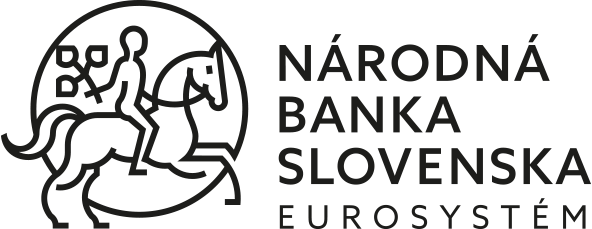 Verejný obstarávateľ: Národná banka Slovenska, Imricha Karvaša 1, 813 25 BratislavaNadlimitná zákazkaverejná súťažna  poskytnutie služieb podľa § 66 zákona č. 343/2015 Z. z. o verejnom obstarávaní a o zmene a doplnení niektorých zákonov v znení neskorších predpisov SÚŤAŽNÉ PODKLADYPredmet zákazky:Výber nezávislého externého audítora na štatutárny audit riadnej individuálnej účtovnej závierky NBSSúlad súťažných podkladov so zámerom odborného gestora potvrdzujeIng. Aurel Dibák,riaditeľ, odbor interného audituIng. Emília Herceková, vedúca, oddelenie finančného audituSúlad súťažných podkladov so zákonom č. 343/2015 Z. z. o verejnom obstarávaní a o zmene a doplnení niektorých zákonov v znení neskorších predpisov (ďalej len „zákon o verejnom obstarávaní“) potvrdzujeJUDr. Zora Vypušťáková,riaditeľka, odbor hospodárskych služiebIng. Jozef Zelenák,vedúci, oddelenie centrálneho obstarávaniaRNDr. Vladimír Kubánek,hlavný metodik, oddelenie centrálneho obstarávaniaV Bratislave dňa   18. októbra 2021OBSAH SÚŤAŽNÝCH PODKLADOVA.1	Pokyny na vypracovanie ponukyČasť I.	Všeobecné informácieIdentifikácia verejného obstarávateľaPredmet zákazkyRozdelenie predmetu zákazkyVariantné riešenieMiesto a termín poskytnutia a spôsob plnenia predmetu zákazkyZdroj finančných prostriedkovZákazkaLehota viazanosti ponukySpracúvanie osobných údajovČasť II.	Komunikácia a vysvetľovanieKomunikácia medzi verejným obstarávateľom a záujemcami alebo uchádzačmiVysvetľovanie a zmeny súťažných podkladovObhliadka miesta poskytnutia predmetu zákazkyČasť III.	Príprava ponukyVyhotovenie ponukyJazyk ponukyMena a ceny uvádzané v ponukeZábezpeka Obsah ponukyNáklady na ponukuČasť IV.	Predkladanie ponukyUchádzač oprávnený predložiť ponukuPredloženie ponuky - registráciaOznačenie ponukyLehota na predkladanie ponukyDoplnenie, zmena a odvolanie ponukyČasť V.	Otváranie a vyhodnocovanie ponúkOtváranie ponúk Vyhodnotenie ponúkOprava chýbVyhodnotenie splnenia podmienok účasti uchádzačovVyužitie subdodávateľovČasť VI.	Elektronická aukciaElektronická aukciaČasť VII.	Dôvernosť a revízne postupyDôvernosť procesu verejného obstarávaniaRevízne potupyČasť VIII.	Prijatie ponukyInformácia o výsledku vyhodnotenia ponúkUzavretie zmluvyČasť IX.	Súhrn vybratých charakteristík verejného obstarávania Všeobecné ustanoveniaPrílohy k časti A.1 POKYNY NA VYPRACOVANIE PONUKYPríloha č. 1 – Vyhlásenie uchádzačaPríloha č. 2 – Čestné vyhlásenie o vytvorení skupiny dodávateľov – vzor Príloha č. 3 – Plnomocenstvo pre člena skupiny dodávateľov – vzor A.2	Podmienky účasti uchádzačov Podmienky účasti vo verejnom obstarávaní, týkajúce sa osobného postavenia Podmienky účasti vo verejnom obstarávaní, týkajúce sa finančného a ekonomického postavenia Podmienky účasti vo verejnom obstarávaní, týkajúce sa technickej alebo odbornej spôsobilosti Doplňujúce informácie k podmienkam účastiPrílohy k časti A.2 PODMIENKY ÚČASTI UCHÁDZAČOVPríloha č. 1 – Doplňujúce údaje k zoznamu dodávok poskytnutých služieb  – vzorA.3	Kritériá na vyhodnotenie ponúk a pravidlá ich uplatneniaSpôsob určenia cenyKritériá na vyhodnotenie ponúkPrílohy k časti A.3 KRITÉRIÁ NA VYHODNOTENIE PONÚK A PRAVIDLÁ ICH UPLATNENIAPríloha č. 1 – Návrh na plnenie kritéria č. 1 na vyhodnotenie ponúkPríloha č. 2 – Údaje o hodnotených členoch navrhovaného audítorského tímu – podklad na výpočet hodnoty plnenia kritérií č. 2 až č. 4 na vyhodnotenie ponúkB.	Opis predmetu zákazkyVymedzenie predmetu zákazkyDoklady preukazujúce splnenie požiadaviek verejného obstarávateľa na predmet zákazkyInformácie o Národnej banke SlovenskaC.	Obchodné podmienky poskytnutia predmetu zákazkyPokyny pre vypracovanie záväzných zmluvných podmienokNávrh zmluvyPrílohy k časti C. OBCHODNÉ PODMIENKY POSKYTNUTIA PREDMETU ZÁKAZKYPríloha č. 1 – Návrh zmluvy o poskytnutí audítorských služiebETICKÝ KÓDEX UCHÁDZAČA VO VEREJNOM OBSTARÁVANÍVerejný obstarávateľ upozorňuje záujemcov na Etický kódex záujemcu/uchádzača vo verejnom obstarávaní, ktorého obsahom sú základné pravidlá správania sa uchádzača, záujemcu, člena skupiny dodávateľov 
v procesoch verejného obstarávania. Uvedené subjekty sú, so zreteľom na povinnosť uplatňovania princípov rovnakého zaobchádzania, nediskriminácie, transparentnosti, hospodárnosti a efektívnosti, zabezpečovania čestnej hospodárskej súťaže, vykonávania práv a povinností v súlade s dobrými mravmi a so zásadami poctivého obchodného styku, viazané tieto pravidlá aplikovať a na aplikovanie týchto pravidiel dohliadať. Etický kódex záujemcu/uchádzača vo verejnom obstarávaní je zverejnený na adrese https://www.uvo.gov.sk/eticky-kodex-zaujemcu-uchadzaca-54b.html.A.1 POKYNY NA VYPRACOVANIE PONUKYČasť I.Všeobecné informácieIdentifikácia verejného obstarávateľaNázov:			Národná banka Slovenska 		(ďalej aj len „NBS“ alebo „verejný obstarávateľ“)Sídlo:			I. Karvaša 1, 813 25 Bratislava, Slovenská republikaIČO:			30844789Internetová adresa (URL):			www.nbs.skKontaktná osoba: 			RNDr. Vladimír Kubánek 	Kontaktná adresa:			I. Karvaša 1, 813 25 Bratislava, Slovenská republika	Telefón:			+421 25787 1225	E-mail:			vladimir.kubanek@nbs.sk 	Profil verejného obstarávateľa:			https://www.uvo.gov.sk/profily/-/profil/pdetail/8643Predmet zákazkyNázov predmetu zákazky: Výber nezávislého externého audítora na štatutárny audit riadnej individuálnej účtovnej závierky NBS. Stručný opis predmetu zákazky: Predmetom zákazky je štatutárny audit riadnej individuálnej účtovnej závierky Národnej banky Slovenska podľa § 38 a §  39 Zákona č. 566/1992 Zb. o Národnej banke Slovenska v znení neskorších predpisov a Čl. 27 ods. 27.1 Protokolu o Štatúte Európskeho systému centrálnych bánk a Európskej centrálnej banky (ďalej „protokolu o Štatúte ESCB/ECB“) na finančné roky 2022 – 2025 s možnosťou uplatnenia opcie na roky 2026 – 2028 vykonaný v súlade s Medzinárodnými audítorskými štandardmi (ISAs - International Standards on Auditing) a v súlade s Etickým kódexom IESBA (International Ethics Standards Board for Accountants). Podrobné vymedzenie predmetu zákazky, vrátane požiadaviek a špecifikácií pre vypracovanie príslušných výstupov, je uvedené v časti B. OPIS PREDMETU ZÁKAZKY týchto súťažných podkladov.Predpokladaná hodnota zákazky: 630 000,00 eur bez DPH.Spoločný slovník obstarávania (CPV):Hlavný predmet:79212300-6 Zákonom predpísané audítorské službyPonuka predložená uchádzačom musí byť vypracovaná v súlade s podmienkami uvedenými v oznámení 
o vyhlásení verejného obstarávania a v týchto súťažných podkladoch a nesmie obsahovať žiadne obmedzenia alebo výhrady týkajúce sa podmienok verejného obstarávania. Rozdelenie predmetu zákazky Predmet zákazky nie je rozdelený na časti. Uchádzači sú povinní predložiť ponuku na celý predmet zákazky. Podľa § 28 ods. 2 zákona o verejnom obstarávaní: „Ak verejný obstarávateľ nerozdelí zákazku na časti, odôvodnenie uvedie v oznámení o vyhlásení verejného obstarávania alebo v súťažných podkladoch; táto povinnosť sa nevzťahuje na zadávanie koncesie.“Rozdelenie predmetu zákazky na časti je technicky a procesne nerealizovateľné, a to z nasledujúcich dôvodov:Jednotlivé zložky predmetu zákazky, rovnako ako jednotlivé fázy výkonu auditu za príslušný finančný rok, sú vzájomne prepojené a bezprostredne spolu súvisia, teda tvoria celok, ktorý sa nedá rozdeliť na časti. Všetky úkony a audítorské činnosti vykonávané počas jednotlivých fáz štatutárneho auditu za príslušný finančný rok majú priamy a bezprostredný vplyv na obsah finálnej audítorskej správy a zodpovednosť za jej vypracovanie musí niesť v celistvosti príslušný štatutárny audítor/audítorská spoločnosť. Z dlhoročných skúseností verejného obstarávateľa s predmetom zákazky, ako aj z poznatkov aplikačnej praxe na trhu služieb štatutárneho auditu vyplýva, že úspešný uchádzač musí byť schopný poskytnúť služby tvoriace predmet zákazky v plnom rozsahu bez možnosti jej rozdelenia na časti. Variantné riešenieUchádzačom sa nepovoľuje predložiť variantné riešenie. Ak uchádzač v rámci ponuky predloží aj variantné riešenie, nebude takéto variantné riešenie zaradené do vyhodnocovania. Miesto a termín poskytnutia a spôsob plnenia predmetu zákazkyMiesto plnenia predmetu zákazky: Audítorské práce budú vykonávané v priestoroch NBS (na ústredí, expozitúrach a účelových organizačných jednotkách) určených NBS. Adresa ústredia NBS: Imricha Karvaša 1, 813 25 Bratislava, Slovensko. Termín plnenia predmetu zákazky:Termín poskytnutia služby na predmet zákazky je od nadobudnutia účinnosti zmluvy do 30.06.2029 
v prípade uplatnenia opcie na finančné roky 2026 až 2028 vrátane. Audit sa uskutoční podľa časového harmonogramu uvedeného v článku 7 návrhu Zmluvy o poskytnutí audítorských služieb, ktorý tvorí prílohu č. 1 k časti C. OBCHODNÉ PODMIENKY POSKYTNUTIA PREDMETU ZÁKAZKY týchto súťažných podkladov.Predmet zákazky bude poskytovaný spôsobom podľa obchodných podmienok uvedených v časti C. týchto súťažných  podkladov.Zdroj finančných prostriedkovFinancovanie predmetu zákazky sa zabezpečí z rozpočtových prostriedkov verejného obstarávateľa.Zákazka Nadlimitná zákazka na poskytnutie služieb.Druh zákazky: Zákazka sa považuje za zákazku na poskytnutie služby podľa § 3 ods. 4 zákona o verejnom obstarávaní.Predmet nadlimitnej  zákazky sa zadáva  pre neobmedzený počet záujemcov podľa § 66 zákona o verejnom obstarávaní zverejnením oznámenia o vyhlásení verejného obstarávania v európskom vestníku, vo Vestníku verejného obstarávania a v profile verejného obstarávateľa. Vzhľadom na to, že verejný obstarávateľ nepoužije elektronickú aukciu, pri vyhodnocovaní ponúk bude postupovať podľa druhej vety § 66 ods. 7 zákona o verejnom obstarávaní, t. j. verejný obstarávateľ uskutoční vyhodnotenie splnenia podmienok účasti a ponúk z hľadiska splnenia požiadaviek na predmet zákazky po vyhodnotení ponúk na základe kritérií na vyhodnotenie ponúk.Výsledkom verejného obstarávania bude uzavretie Zmluvy o poskytnutí audítorských služieb podľa § 269 ods. 2 zákona č. 513/1991 Zb. Obchodný zákonník v znení neskorších predpisov a podľa zákona č. 423/2015 Z. z. o štatutárnom audite v znení neskorších predpisov a o zmene a doplnení zákona č. 431/2002 Z. z. o účtovníctve v znení neskorších predpisov a zákona č. 431/2002 Z.z. o účtovníctve v znení neskorších predpisov. Podrobné vymedzenie záväzných zmluvných podmienok a povinných obchodných podmienok tvorí časť C. OBCHODNÉ PODMIENKY POSKYTNUTIA PREDMETU ZÁKAZKY týchto súťažných podkladov vrátane časti B. OPIS PREDMETU ZÁKAZKY týchto súťažných podkladov.Lehota viazanosti ponuky8.1	Uchádzač je svojou ponukou viazaný počas lehoty viazanosti ponúk. Lehota viazanosti ponúk plynie od uplynutia lehoty na predkladanie ponúk do uplynutia lehoty viazanosti ponúk stanovenej verejným obstarávateľom.8.2	Lehota viazanosti ponúk je stanovená do 17.10.2022 a je uvedená v oznámení o vyhlásení verejného obstarávania.8.3	V prípade potreby, vyplývajúcej najmä z aplikácie revíznych postupov, si verejný obstarávateľ vyhradzuje právo primerane predĺžiť lehotu viazanosti ponúk. Verejný obstarávateľ v takomto prípade upovedomí uchádzačov o predĺžení lehoty viazanosti ponúk.8.4	Uchádzači sú svojou ponukou viazaní do uplynutia verejným obstarávateľom oznámenej, primerane predĺženej lehoty viazanosti ponúk podľa bodu 8.3 týchto súťažných podkladov.Spracúvanie osobných údajov Verejný obstarávateľ pri spracúvaní osobných údajov poskytnutých uchádzačom v procese verejného obstarávania postupuje v súlade so zákonom č. 18/2018 Z. z. o ochrane osobných údajov a o zmene 
a doplnení niektorých zákonov a nariadenia Európskeho parlamentu a Rady (EÚ) č. 2016/679 z 27. apríla 2016 o ochrane fyzických osôb pri spracúvaní osobných údajov a o voľnom pohybe takýchto údajov, ktorým sa zrušuje smernica 95/46/ES. Informácia o podmienkach spracúvania osobných údajov dotknutých osôb je zverejnená na webovom sídle verejného obstarávateľa: https://www.nbs.sk/sk/ochrana-osobnych-udajov.Časť II. Komunikácia a vysvetľovanieKomunikácia medzi verejným obstarávateľom a záujemcami alebo uchádzačmiPoskytovanie vysvetlení, odovzdávanie podkladov a komunikácia („ďalej len komunikácia“) medzi verejným obstarávateľom a záujemcami alebo uchádzačmi sa bude uskutočňovať v štátnom (slovenskom) jazyku a spôsobom, ktorý zabezpečí úplnosť a obsah týchto údajov uvedených v ponuke, podmienkach účasti a zaručí ochranu dôverných a osobných údajov uvedených v týchto dokumentoch.Verejný obstarávateľ bude pri komunikácii so záujemcami alebo uchádzačmi postupovať podľa § 20 zákona o verejnom obstarávaní prostredníctvom elektronického prostriedku, komunikačného rozhrania systému JOSEPHINE. Tento spôsob komunikácie sa týka akejkoľvek komunikácie a podaní medzi verejným obstarávateľom a záujemcami alebo uchádzačmi.JOSEPHINE je softvér na elektronizáciu obstarávania zákaziek podľa zákona o verejnom obstarávaní. JOSEPHINE je webová aplikácia na doméne https://josephine.proebiz.com. Na bezproblémové používanie systému JOSEPHINE je potrebné používať jeden z podporovaných internetových prehliadačov:Microsoft Internet Explorer verzia 11.0 a vyššia,Mozilla Firefox verzia 13.0 a vyššia,Google Chrome v aktuálnej verzii aleboMicrosoft Edge v aktuálnej verzii.Pravidlá pre doručovanie: zásielka sa považuje za doručenú záujemcovi alebo uchádzačovi, ak jej adresát bude mať objektívnu možnosť oboznámiť sa s jej obsahom, to znamená ihneď ako sa dostane zásielka do sféry jeho dispozície. Za okamih doručenia sa v systéme JOSEPHINE považuje okamih jej odoslania 
v systéme JOSEPHINE a to v súlade s funkcionalitou systému. Ak je odosielateľom zásielky verejný obstarávateľ, tak záujemcovi resp. uchádzačovi bude na ním určený kontaktný e-mail/e-maily bezodkladne odoslaná informácia o tom, že k predmetnej zákazke existuje nová zásielka/správa. Záujemca alebo uchádzač sa prihlási do systému a v komunikačnom rozhraní zákazky bude mať zobrazený obsah komunikácie – zásielky/správy. Záujemca resp. uchádzač si môže v komunikačnom rozhraní zobraziť celú históriu o svojej komunikácii s verejným obstarávateľom. Ak je odosielateľom zásielky záujemca alebo uchádzač, tak po prihlásení do systému a k predmetnému obstarávaniu môže prostredníctvom komunikačného rozhrania odosielať správy a potrebné prílohy verejnému obstarávateľovi. Takáto zásielka sa považuje za doručenú verejnému obstarávateľovi okamihom jej odoslania v systéme JOSEPHINE v súlade s funkcionalitou systému.Verejný obstarávateľ odporúča záujemcom, ktorí chcú byť informovaní o prípadných aktualizáciách týkajúcich sa konkrétneho obstarávania prostredníctvom notifikačných e-mailov, aby v danom obstarávaní zaklikli tlačidlo „ZAUJÍMA MA TO“ (v pravej hornej časti obrazovky). Notifikačné e-maily sú taktiež doručované záujemcom, ktorí sú evidovaní na elektronickom liste záujemcov pri danej zákazke.Verejný obstarávateľ umožňuje neobmedzený a priamy prístup elektronickými prostriedkami 
k súťažným podkladom a k prípadným všetkým doplňujúcim podkladom. Súťažné podklady 
a prípadné vysvetlenie alebo doplnenie súťažných podkladov alebo vysvetlenie požiadaviek uvedených vo výzve na predkladanie ponúk, podmienok účasti vo verejnom obstarávaní, informatívneho dokumentu alebo inej sprievodnej dokumentácie budú verejným obstarávateľom zverejnené ako elektronické dokumenty v profile verejného obstarávateľa zriadenom na webovej stránke úradu pre verejné obstarávanie v záložkách „Verejný obstarávateľ/Obstarávateľ - Vestník verejného obstarávania – Profily VO/O – Vyhľadávanie v profiloch VO/O – Vyhľadávanie profilov“ na webovej adrese: v profile verejného obstarávateľa https://www.uvo.gov.sk/profily/-/profil/pdetail/8643 formou odkazu na systém JOSEPHINE.Podania a dokumenty súvisiace s uplatnením revíznych postupov sú medzi verejným obstarávateľom a záujemcami alebo uchádzačmi doručené elektronicky prostredníctvom komunikačného rozhrania systému JOSEPHINE a v súlade so zákonom o verejnom obstarávaní. Vysvetľovanie a zmeny súťažných podkladovZáujemca alebo uchádzač môže požiadať verejného obstarávateľa o vysvetlenie informácií potrebných na vypracovanie ponuky uvedených v oznámení o vyhlásení verejného obstarávania, v súťažných podkladoch alebo v inej sprievodnej dokumentácií spôsobom uvedeným v bode 10. týchto súťažných podkladoch.Verejný obstarávateľ bezodkladne poskytne vysvetlenie informácií potrebných na vypracovanie ponuky, návrhu a na preukázanie splnenia podmienok účasti všetkým záujemcom, ktorí sú mu známi, najneskôr však šesť dní pred uplynutím lehoty na predkladanie ponúk za predpokladu, že o vysvetlenie záujemca požiada dostatočne vopred v súlade s § 48 zákona o verejnom obstarávaní prostredníctvom komunikačného rozhrania systému JOSEPHINE.Verejný obstarávateľ primerane predĺži lehotu na predkladanie ponúk, ak -	vysvetlenie informácií potrebných na vypracovanie ponuky alebo na preukázanie splnenia podmienok účasti nie je poskytnuté v lehote podľa bodu 11.2 aj napriek tomu, že bolo vyžiadané dostatočne vopred alebo-	v dokumentoch potrebných na vypracovanie ponuky alebo na preukázanie splnenia podmienok účasti vykoná podstatnú zmenu. Ak si vysvetlenie informácií potrebných na vypracovanie ponuky, alebo na preukázanie splnenia podmienok účasti uchádzač nevyžiadal dostatočne vopred alebo jeho význam je z hľadiska prípravy ponuky nepodstatný, verejný obstarávateľ nie je povinný predĺžiť lehotu na predkladanie ponúk.Verejný obstarávateľ súčasne zverejní vysvetlenie informácií potrebných na vypracovanie ponuky alebo na preukázanie splnenia podmienok účasti v profile verejného obstarávateľa https://www.uvo.gov.sk/profily/-/profil/pdetail/8643 formou odkazu na systém JOSEPHINE. Obhliadka miesta poskytnutia predmetu zákazky Obhliadka miesta poskytnutia predmetu zákazky nie je potrebná.Časť III. Príprava ponukyVyhotovenie ponukyPonuka bude vyhotovená elektronicky v zmysle § 49 ods. 1 písm. a) zákona o verejnom obstarávaní 
a vložená do systému JOSEPHINE umiestnenom na webovej adrese https://josephine.proebiz.com.Pokiaľ v týchto súťažných podkladoch nie je určené inak, potvrdenia a doklady tvoriace ponuku musia byť v ponuke predložené ako naskenované prvopisy/originály alebo ich notárske overené kópie a musia byť k termínu predloženia ponuky platné. Iné dokumenty verejný obstarávateľ odporúča predložiť v ponuke vo  formáte PDF v súlade s bodom 17.7 týchto súťažných podkladov.Jazyk ponukyPonuka a ďalšie doklady a dokumenty v nej predložené musia byť uchádzačom vyhotovené v štátnom (slovenskom) jazyku, pokiaľ v týchto súťažných podkladoch nie je stanovené inak. Ak je doklad alebo dokument vyhotovený v cudzom jazyku, predkladá sa spolu s jeho úradným prekladom do štátneho (slovenského) jazyka; to neplatí pre doklady predložené v českom jazyku. V prípade zistenia rozdielov 
v obsahu predložených dokladov je rozhodujúci úradný preklad v štátnom (slovenskom) jazyku.Mena a ceny uvádzané v ponukeUchádzačom navrhované ceny za požadovaný predmet zákazky musia byť vyjadrené v eurách zaokrúhlené podľa matematických pravidiel maximálne na dve desatinné miesta a stanovené podľa § 3 zákona NR SR č. 18/1996 Z. z. o cenách v znení neskorších predpisov a vyhlášky MF SR č. 87/1996 Z. z., ktorou sa vykonáva zákon NR SR 18/1996 Z. z. o cenách. Ceny uvádzané v ponuke nesmú byť viazané na inú menu alebo iný parameter. Všetky ceny uvádzané v ponuke uchádzača musia byť vypracované presne podľa časti A.3 KRITÉRIÁ NA VYHODNOTENIE PONÚK A PRAVIDLÁ ICH UPLATNENIA týchto súťažných podkladov. Uchádzač musí vyplniť príslušnú tabuľku prílohy č. 1 k časti A.3 KRITÉRIÁ NA VYHODNOTENIE PONÚK A PRAVIDLÁ ICH UPLATNENIA týchto súťažných podkladov tak, aby každá požadovaná cenová položka mala uvedenú kladnú číselnú hodnotu, ktorá nesmie byť vyjadrená číslom „0“.Ak je uchádzač platiteľom dane z pridanej hodnoty (ďalej len „DPH“), v ponuke uvedie navrhované ceny bez DPH.Ak uchádzač nie je platiteľom DPH, uvedie navrhované ceny celkom. Na skutočnosť, že nie je platiteľom DPH upozorní v ponuke v návrhu na plnenie kritéria č. 1 na vyhodnotenie ponúk a návrhu rozdelenia celkovej ceny (príloha č. 1 k časti A.3 KRITÉRIÁ NA VYHODNOTENIE PONÚK A PRAVIDLÁ ICH UPLATNENIA  týchto súťažných podkladov).Uchádzačom navrhované ceny za požadovaný predmet zákazky sú ceny pevne stanovené a musia zahŕňať všetky náklady spojené s realizáciou predmetu zákazky, t. j. uchádzač stanoví ceny za obstarávaný predmet zákazky na základe vlastných výpočtov, činností, výdavkov a príjmov podľa platných právnych predpisov. Uchádzač je pred predložením svojej ponuky povinný vziať do úvahy všetko, čo je nevyhnutné na úplné 
a riadne plnenie zmluvy a do cien zahrnie všetky náklady spojené s plnením tohto predmetu zákazky. Uchádzačom navrhované ceny sú konečné ceny bez možnosti ich prípadnej úpravy okrem zmien uvedených v bode 26 týchto súťažných podkladov. Všetky ceny uvádzané v ponuke sú navrhovanými zmluvnými cenami.ZábezpekaVerejný obstarávateľ nepožaduje od uchádzačov zabezpečenie viazanosti ich ponuky zábezpekou. Obsah ponukyUchádzač môže predložiť iba jednu ponuku vyhotovenú podľa týchto súťažných podkladov.Ponuka musí obsahovať tieto doklady a dokumenty: Úvodná strana ponuky musí obsahovať minimálne: obchodné meno/názov uchádzača a adresu sídla/ miesta podnikania uchádzača (v prípade skupiny dodávateľov za každého člena skupiny dodávateľov zvlášť), názov predmetu zákazky, dátum vyhotovenia ponuky, stanovenie či ponuka obsahuje dôverné informácie v zmysle § 22 zákona o verejnom obstarávaní, podpis uchádzača, t. j. jeho štatutárneho orgánu resp. ním poverenej/splnomocnenej osoby. Ak ponuka obsahuje dôverné informácie, uchádzač ich v ponuke viditeľne označí.Obsah ponuky (index – položkový zoznam).Identifikačné údaje o uchádzačovi (v prípade skupiny dodávateľov za každého člena skupiny dodávateľov) – obchodné meno/názov, sídlo/miesto podnikania, IČO, DIČ, IČ DPH, meno a funkcia štatutárneho zástupcu (zástupcov) uchádzača, kontaktnú osobu na doručovanie (meno a priezvisko, telefónne číslo, e-mail), bankové spojenie, číslo bankového účtu v tvare IBAN, SWIFT, adresa hlavnej internetovej stránky (URL), informáciu o tom, či je uchádzač platiteľom DPH a uvedie či uchádzač je mikropodnik, malý alebo stredný podnik (táto informácia sa vyžaduje len na štatistické účely; mikropodniky: podniky, ktoré zamestnávajú menej než 10 osôb a ktorých ročný obrat a/alebo celková ročná súvaha neprekračuje 2 milióny eur; malé podniky: podniky, ktoré zamestnávajú menej ako 50 osôb a ktorých ročný obrat a/alebo celková ročná súvaha neprekračuje 10 miliónov eur; stredné podniky: podniky, ktoré nie sú mikropodnikmi ani malými podnikmi a ktoré zamestnávajú menej ako 250 osôb a ktorých ročný obrat nepresahuje 50 miliónov eur a/alebo celková ročná súvaha nepresahuje 43 miliónov eur).Ak uchádzač nevypracoval ponuku sám, uvedie v ponuke osobu, ktorej služby alebo podklady pri jej vypracovaní využil, a to v rozsahu meno a priezvisko, obchodné meno alebo názov, adresa pobytu, sídlo alebo miesto podnikania a identifikačné číslo, ak bolo pridelené.Vyplnené a podpísané vyhlásenie uchádzača o tom, že súhlasí s podmienkami nadlimitnej zákazky určenými verejným obstarávateľom v oznámení o vyhlásení verejného obstarávania, v súťažných podkladoch a v iných dokumentoch poskytnutých verejným obstarávateľom v lehote na predkladanie ponúk, že všetky predložené doklady a údaje uvedené v ponuke sú pravdivé a úplné, že predkladá iba jednu ponuku a že nie je členom skupiny dodávateľov, ktorá ako iný uchádzač predkladá ponuku. Vyhlásenie tvorí prílohu č. 1 k časti A.1 POKYNY NA VYPRACOVANIE PONUKY týchto súťažných podkladov.V prípade skupiny dodávateľov čestné vyhlásenie skupiny dodávateľov, podpísané všetkými členmi skupiny alebo osobou/osobami oprávnenými konať v danej veci za každého člena skupiny, v ktorom vyhlásia, že v prípade prijatia ich ponuky vytvoria všetci členovia skupiny dodávateľov požadované právne vzťahy. Vzor vyhlásenia tvorí prílohu č. 2 k časti A.1 POKYNY NA VYPRACOVANIE PONUKY týchto súťažných podkladovV prípade skupiny dodávateľov vystavenú plnú moc pre jedného z členov skupiny, ktorý bude oprávnený prijímať pokyny za všetkých a konať v mene všetkých členov skupiny, podpísanú oprávnenými osobami všetkých členov skupiny alebo osobou/osobami oprávnenými konať v danej veci za každého člena skupiny. Vzor vyhlásenia tvorí prílohu č. 3 k časti A.1 POKYNY NA VYPRACOVANIE PONUKY týchto súťažných podkladov.Doklady a dokumenty, prostredníctvom ktorých uchádzač preukazuje splnenie podmienok účasti vo verejnej súťaži požadované v oznámení o vyhlásení verejného obstarávania a v bode 35, 36 a 37 časti A.2 PODMIENKY ÚČASTI UCHÁDZAČOV týchto súťažných podkladov.Doklady a dokumenty, prostredníctvom ktorých uchádzač preukazuje splnenie požiadaviek verejného obstarávateľa na predmet zákazky podľa bodu 42 časti B OPIS PREDMETU ZÁKAZKY týchto súťažných podkladov.Vyplnený a podpísaný návrh na plnenie kritérií na vyhodnotenie ponúk uvedených v časti A.3 KRITÉRIÁ NA VYHODNOTENIE PONÚK A PRAVIDLÁ ICH UPLATNENIA týchto súťažných podkladov prostredníctvom vyplnenia a podpísania príloh č. 1 a č. 2 k časti A.3 KRITÉRIÁ NA VYHODNOTENIE PONÚK A PRAVIDLÁ ICH UPLATNENIA týchto súťažných podkladov.Vyplnené a podpísané obchodné podmienky dodania predmetu zákazky podľa časti C. OBCHODNÉ PODMIENKY POSKYTNUTIA PREDMETU ZÁKAZKY týchto súťažných podkladov prostredníctvom vyplnenia a podpísania návrhu Zmluvy o poskytnutí audítorských služieb príloha č. 1 k časti C. OBCHODNÉ PODMIENKY POSKYTNUTIA PREDMETU ZÁKAZKY týchto súťažných podkladov. Písomné potvrdenia a dokumenty vymenované v časti 40.8 týchto súťažných podkladov.Ak štatutárny orgán poverí svojho zamestnanca konať navonok v jeho mene pri podpise ponuky alebo zmluvy, musí byť súčasťou ponuky aj plná moc (poverenie), jednoznačne identifikujúca právny úkon v tomto prípade.Uchádzač nie je oprávnený meniť znenie dokumentov a vyhlásení, ktoré sú súčasťou týchto súťažných podkladov, je však oprávnený a povinný tieto správne a pravdivo vyplniť podľa požiadaviek verejného obstarávateľa uvedených v súťažných podkladoch.V prípade, ak ponuka nebude obsahovať všetky náležitosti podľa tejto časti súťažných podkladov, bude považovaná za nedostatočnú a komisia bude postupovať pri jej posudzovaní v zmysle zákona o verejnom obstarávaní.Verejný obstarávateľ odporúča uchádzačom, aby ponuka obsahovala aj zoznam všetkých predložených dokumentov a dokladov.Ponuky uchádzačov sa po uplynutí lehoty viazanosti ponúk uchádzačom nevracajú a zostávajú ako súčasť dokumentácie o verejnom obstarávaní u verejného obstarávateľa.Dokumenty ponuky, ktorými uchádzač deklaruje splnenie podmienok účasti a požiadaviek verejného obstarávateľa na predmet zákazky podľa týchto súťažných podkladov odporúča verejný obstarávateľ predložiť vo formáte „PDF“ tak, aby bolo umožnené vyhľadávanie v texte. Náklady na ponukuVšetky náklady a výdavky, ktoré vzniknú uchádzačovi v súvislosti s jeho účasťou v tejto verejnej súťaži znáša uchádzač na vlastnú ťarchu, bez akéhokoľvek finančného nároku voči verejnému obstarávateľovi bez ohľadu na výsledok verejného obstarávania.Časť IV. Predkladanie ponukyUchádzač oprávnený predložiť ponukuUchádzač môže predložiť iba jednu ponuku. Uchádzač nemôže byť v tom istom postupe zadávania zákazky členom skupiny dodávateľov, ktorá predkladá ponuku. Verejný obstarávateľ vylúči uchádzača, ktorý je súčasne členom skupiny dodávateľov.Uchádzačom môže byť fyzická osoba alebo právnická osoba vystupujúca voči verejnému obstarávateľovi samostatne alebo skupina fyzických osôb/právnických osôb vystupujúcich voči verejnému obstarávateľovi spoločne.Skupina dodávateľov nemusí vytvoriť určitú právnu formu do predloženia ponuky, musí však stanoviť zástupcu skupiny, ktorý bude oprávnený konať v mene všetkých členov skupiny dodávateľov a prijímať pokyny v tomto verejnom obstarávaní. Ponuka predložená skupinou dodávateľov musí byť podpísaná takým spôsobom, ktorý bude právne zaväzovať všetkých členov skupiny. Menovanie vedúceho člena skupiny musí byť uskutočnené formou overeného splnomocnenia/splnomocnení, podpísaného/podpísaných oprávnenými osobami jednotlivých členov.Od skupiny dodávateľov sa v prípade prijatia ich ponuky, podpisu zmluvy a komunikácie, t. j. zodpovednosti v procese plnenia zmluvy vyžaduje vytvorenie určitej právnej formy, t. j., aby skupina dodávateľov z dôvodu riadneho plnenia zmluvy uzatvorila a predložila verejnému obstarávateľovi napr. zmluvu v súlade s platnými predpismi Slovenskej republiky a acquis communautaire (napr. podľa § 829 zák. č. 40/1964 Zb. Občiansky zákonník v znení neskorších predpisov, podľa zákona č. 513/1991 Zb. Obchodný zákonník v znení neskorších predpisov), ktorá bude zaväzovať zmluvnú stranu, aby ručila spoločne a nerozdielne za záväzky voči verejnému obstarávateľovi vzniknuté pri realizácii predmetu zákazky. Verejný obstarávateľ neuzavrie zmluvu s úspešným uchádzačom, ktorým je skupina dodávateľov, v prípade nesplnenia povinnosti podľa predchádzajúcej vety.Verejný obstarávateľ vylúči ponuku uchádzača, ktorá je predložená v rozpore s bodom 19.1 týchto súťažných podkladov.Predloženie ponuky - registráciaUchádzač predloží kompletnú ponuku elektronicky prostredníctvom systému JOSEPHINE. Uchádzač má možnosť sa registrovať do systému JOSEPHINE pomocou hesla alebo aj pomocou občianskeho preukazu s elektronickým čipom a bezpečnostným osobným kódom (eID).Predkladanie ponúk je umožnené iba autentifikovaným uchádzačom. Autentifikáciu je možné vykonať nasledujúcimi  spôsobmi:a)	v systéme JOSEPHINE registráciou a prihlásením sa pomocou občianskeho preukazu 
s elektronickým čipom a  bezpečnostným osobným kódom (eID). V systéme je autentifikovaná spoločnosť, ktorú pomocou eID registruje štatutár danej spoločnosti. Autentifikáciu vykonáva poskytovateľ systému JOSEPHINE a to v pracovných dňoch v čase od 08.00 h do 16.00 h alebo b) nahraním kvalifikovaného elektronického podpisu (napríklad podpisu eID) štatutára danej spoločnosti na kartu užívateľa po registrácii a prihlásení do systému JOSEPHINE. Autentifikáciu vykoná poskytovateľ systému JOSEPHINE a to v pracovných dňoch v čase 8.00 – 16.00 h. aleboc) vložením dokumentu preukazujúceho osobu štatutára na kartu užívateľa po registrácii, ktorý je podpísaný elektronickým podpisom štatutára, alebo prešiel zaručenou konverziou. Autentifikáciu vykoná poskytovateľ systému JOSEPHINE a to v pracovných dňoch v čase 8.00 – 16.00 h. 
O dokončení autentifikácie je uchádzač informovaný e-mailom alebod) vložením plnej moci na kartu užívateľa po registrácii, ktorá je podpísaná elektronickým podpisom štatutára aj splnomocnenou osobou, alebo prešla zaručenou konverziou. Autentifikáciu vykoná poskytovateľ systému JOSEPHINE a to v pracovné dni v čase od 8.00 do 16.00 h. aleboe) počkaním na autentifikačný kód, ktorý bude zaslaný na adresu sídla uchádzača do rúk štatutára uchádzača v listovej podobe formou doporučenej zásielky. Lehota na tento úkon sú obvykle štyri pracovné dni a je potrebné s touto lehotou počítať pri vkladaní ponuky Autentifikovaný uchádzač si po prihlásení do systému JOSEPHINE v prehľade „Zoznam obstarávaní“, vyberie predmetné obstarávanie a vloží svoju ponuku do určeného formulára na príjem ponúk, ktorý nájde v záložke „Ponuky a žiadosti“.Elektronická ponuka sa vloží vyplnením ponukového formulára a vložením požadovaných dokladov a  dokumentov v systéme JOSEPHINE umiestnenom na webovej adrese https://josephine.proebiz.com. Uchádzač predloží ponuku podľa týchto súťažných podkladov spolu s prílohami, ako aj všetky ostatné požadované doklady, dokumenty uvedené o oznámení o vyhlásení verejného obstarávania a  v  týchto súťažných podkladoch.V predloženej ponuke prostredníctvom systému JOSEPHINE musia byť pripojené požadované naskenované doklady a dokumenty (odporúčaný formát je „PDF“) tak, ako je uvedené v týchto súťažných podkladoch a vyplnenie elektronického formulára pre účely kritérií na vyhodnotenie ponúk uvedeného ako prílohy č. 1 a č. 2 k časti A.3 KRITÉRIÁ NA VYHODNOTENIE PONÚK A PRAVIDLÁ ICH UPLATNENIA týchto súťažných podkladov.Ak ponuka obsahuje dôverné informácie, uchádzač ich v ponuke viditeľne označí.Uchádzačom navrhovaná cena za poskytnutie požadovaného predmetu zákazky, uvedená v ponuke uchádzača, bude vyjadrená v eurách s presnosťou na dve desatinné miesta a vložená do systému JOSEPHINE v tejto štruktúre: cena bez DPH (pri vkladaní do systému JOSEPHINE označená ako „Jednotková cena (kritérium hodnotenia)“).Po úspešnom nahraní ponuky do systému JOSEPHINE je uchádzačovi odoslaný notifikačný informatívny e-mail (a to na emailovú adresu užívateľa uchádzača, ktorý ponuku nahral).Označenie ponukyUchádzač označí svoju ponuku názvom zákazky: Výber nezávislého externého audítora na štatutárny audit riadnej individuálnej účtovnej závierky NBS.Lehota na predkladanie ponukyPonuky sa predkladajú elektronicky prostredníctvom systému JOSEPHINE v lehote na predkladanie ponúk.Lehota na predkladanie ponúk je stanovená do 23.11.2021 do 10,00 h a je uvedená aj v oznámení o vyhlásení verejného obstarávania.Ponuka uchádzača predložená po uplynutí lehoty na predkladanie ponúk sa elektronicky neotvorí.Doplnenie, zmena a odvolanie ponukyUchádzač môže predloženú ponuku dodatočne doplniť, zmeniť alebo vziať späť do uplynutia lehoty na predkladanie ponúk podľa bodu 22.2 týchto súťažných podkladov.Doplnenie, zmenu alebo výmenu ponuky je možné vykonať odvolaním pôvodnej ponuky. Uchádzač pri odvolaní ponuky postupuje obdobne ako pri vložení pôvodnej ponuky (kliknutím na tlačidlo „Stiahnuť ponuku“ a predložením novej ponuky).Doplnenú, zmenenú alebo inak upravenú ponuku je potrebné predložiť v lehote na predkladanie ponúk spôsobom podľa bodu 20 týchto súťažných podkladov.Časť V. Otváranie a vyhodnocovanie ponúkOtváranie PonúkVerejný obstarávateľ zriadi na otváranie, preskúmanie a vyhodnocovanie ponúk komisiu.Miesto a čas otvárania ponúk je uvedené v oznámení o vyhlásení verejného obstarávania.Vzhľadom na mimoriadnu situáciu spôsobenú vírusom COVID-19 a odporúčaním Úradu pre verejné obstarávanie zo dňa 12. marca 2020 verejný obstarávateľ uskutoční otváranie ponúk „on-line“ v systéme JOSEPHINE.Miestom „on-line“ sprístupnenia ponúk je webová adresa https://josephine.proebiz.com a totožná záložka ako pri predkladaní ponúk. On-line sprístupnenia ponúk sa môže zúčastniť iba uchádzač, ktorého ponuka bola predložená v lehote na predkladanie ponúk. Pri on-line sprístupnení ponúk budú zverejnené informácie v zmysle zákona o verejnom obstarávaní. Všetky prístupy do „on-line“ prostredia zo strany uchádzačov bude systém JOSEPHINE logovať a budú súčasťou protokolov v predmetnom verejnom obstarávaní.Vyhodnotenie ponúkVyhodnotenie ponúk je neverejné a vykoná ho komisia zriadená verejným obstarávateľom.Verejný obstarávateľ pri vyhodnocovaní ponúk bude postupovať v zmysle § 66 ods. 7 zákona o verejnom obstarávaní.Komisia zriadená verejným obstarávateľom v zmysle § 51 zákona o verejnom obstarávaní vyhodnotí ponuky podľa § 53 zákona o verejnom obstarávaní z hľadiska splnenia požiadaviek verejného obstarávateľa na predmet zákazky.Oprava chýbZrejmé matematické chyby zistené pri skúmaní ponúk, budú opravené iba v prípade:rozdielu medzi sumou uvedenou číslom a sumou uvedenou slovom,rozdielu medzi jednotkovou cenou a celkovou cenou, ak uvedená chyba vznikla dôsledkom nesprávneho násobenia jednotkovej ceny množstvom, platiť bude jednotková cena,nesprávne spočítanej sumy vo vzájomnom súčte alebo v medzisúčte jednotlivých položiek; platiť bude správny súčet, resp. medzisúčet jednotlivých položiek a pod.,iných zrejmých chýb v písaní a počítaní.Komisia prostredníctvom komunikačného rozhrania systému JOSEPHINE požiada uchádzača o vysvetlenie ponuky s cieľom odstránenia zrejmých matematických chýb v ponuke zistených pri jej vyhodnocovaní.Vyhodnotenie splnenia podmienok účasti uchádzačov27.1	Vyhodnotenie splnenia podmienok účasti uchádzačov bude vykonané v súlade s § 66 ods. 7 a § 40 zákona o verejnom obstarávaní.27.2	Vyhodnotenie splnenia podmienok účasti uchádzačov bude založené na posúdení splnenia podmienok účasti uvedených v časti A2. PODMIENKY ÚČASTI UCHÁDZAČOV týchto súťažných podkladov.27.3	V zmysle § 152 ods. 5 zákona o verejnom obstarávaní, verejný obstarávateľ je bez ohľadu na § 152 ods. 4 zákona o verejnom obstarávaní oprávnený od uchádzača dodatočne vyžiadať doklad podľa § 32 ods. 2 písm. b) a c) zákona o verejnom obstarávaní.Využitie subdodávateľovVerejný obstarávateľ v súlade s § 41 ods. 1 zákona požaduje, aby:uchádzač v ponuke uviedol podiel zákazky, ktorý má v úmysle zadať subdodávateľom, navrhovaných subdodávateľov a predmety subdodávok,navrhovaný subdodávateľ spĺňal podmienky účasti týkajúce sa osobného postavenia a neexistovali u neho dôvody na vylúčenie podľa § 40 ods. 6 písm. a) až h) a ods. 7 zákona; oprávnenie poskytovať službu sa preukazuje vo vzťahu k tej časti predmetu zákazky, ktorú má subdodávateľ plniť. Uvedeným ustanovením nie je dotknutá zodpovednosť úspešného uchádzača za plnenie zmluvy.Ak navrhovaný subdodávateľ nespĺňa podmienky účasti podľa bodu 28.1.2, verejný obstarávateľ písomne požiada uchádzača o jeho nahradenie. Uchádzač doručí návrh nového subdodávateľa do piatich pracovných dní odo dňa doručenia žiadosti podľa prvej vety, ak verejný obstarávateľ neurčil dlhšiu lehotu.Ak uchádzač nemá v úmysle zadať časť plnenia zákazky subdodávateľovi, je túto skutočnosť povinný výslovne uviesť vo svojej ponuke.Časť VI. Elektronická aukciaElektronická aukcia Verejný obstarávateľ nepoužije elektronickú aukciu.Časť VII.Dôvernosť a revízne postupyDôvernosť procesu verejného obstarávaniaČlenovia komisie, ktorí vyhodnocujú ponuky, nesmú poskytovať počas vyhodnocovania ponúk informácie o obsahu ponúk. Na členov komisie, ktorá vyhodnocuje ponuky, sa vzťahujú ustanovenia podľa § 22 zákona o verejnom obstarávaní.Verejný obstarávateľ je povinný zachovávať mlčanlivosť o informáciách označených ako dôverné, ktoré im uchádzač alebo záujemca poskytol; na tento účel uchádzač alebo záujemca označí, ktoré skutočnosti považuje za dôverné.Za dôverné informácie je možné označiť výhradne obchodné tajomstvo, technické riešenia a predlohy, návody, výkresy, projektové dokumentácie, modely, spôsob výpočtu jednotkových cien a ak sa neuvádzajú jednotkové ceny, ale len cena, tak aj spôsob výpočtu ceny a vzory.Ustanovením bodu 30.1 súťažných podkladov nie sú dotknuté ustanovenia zákona o verejnom obstarávaní, ukladajúce povinnosť verejného obstarávateľa oznamovať či zasielať úradu dokumenty a iné oznámenia, ako ani ustanovenia ukladajúce verejnému obstarávateľovi a úradu zverejňovať dokumenty a iné oznámenia podľa zákona o verejnom obstarávaní a tiež povinnosti zverejňovania zmlúv podľa osobitného predpisu.Revízne postupyUchádzač, záujemca, účastník alebo osoba, ktorej práva alebo právom chránené záujmy boli alebo mohli byť dotknuté postupom verejného obstarávateľa, môže podať žiadosť o nápravu podľa § 164 zákona o verejnom obstarávaní.Pri doručovaní žiadosti o nápravu sa postupuje podľa bodu 10.10 týchto súťažných podkladov. Žiadosť 
o nápravu doručovaná v elektronickej podobe funkcionalitou informačného systému JOSEPHINE sa považuje za doručenú dňom jej odoslania.Uchádzač, záujemca, účastník, osoba, ktorej práva alebo právom chránené záujmy boli alebo mohli byť dotknuté postupom kontrolovaného alebo orgán štátnej správy, ktorý osvedčí právny záujem v danej veci, ak boli kontrolovanému poskytnuté finančné prostriedky na dodanie tovaru, uskutočnenie stavebných prác alebo poskytnutie služieb z Európskej únie môže podať námietky podľa § 170 ods. 3 písm. a) až g) zákona o verejnom obstarávaní. Podaniu námietok musí predchádzať doručenie žiadosti o nápravu verejnému obstarávateľovi. Táto povinnosť sa nevzťahuje na podanie námietok podľa § 170 odseku 3 písm. c) až g) a na podanie námietok orgánom štátnej správy podľa § 170 ods. 1 písm. e) zákona o verejnom obstarávaní.Časť VIII. Prijatie ponukyInformácia o výsledku vyhodnotenia ponúkVyhodnotenie splnenia podmienok účasti a vyhodnotenie ponúk z hľadiska splnenia požiadaviek na predmet zákazky sa uskutoční po vyhodnotení ponúk na základe kritérií na vyhodnotenie ponúk. Verejný obstarávateľ vyhodnotí splnenie podmienok účasti a požiadaviek na predmet zákazky u uchádzača, ktorý sa umiestnil na prvom mieste v poradí. Ak dôjde k vylúčeniu uchádzača alebo jeho ponuky, vyhodnotí sa následne splnenie podmienok účasti a požiadaviek na predmet zákazky u ďalšieho uchádzača v poradí tak, aby uchádzač umiestnený na prvom mieste v novo zostavenom poradí spĺňal podmienky účasti 
a požiadavky na predmet zákazky.Verejný obstarávateľ po vyhodnotení ponúk, po skončení postupu podľa bodu 32.1 súťažných podkladov 
a po odoslaní všetkých oznámení o vylúčení uchádzača, bezodkladne písomne oznámi všetkým uchádzačom, ktorých ponuky sa vyhodnocovali, výsledok vyhodnotenia ponúk, vrátane poradia uchádzačov a súčasne uverejní informáciu o výsledku vyhodnotenia ponúk a poradie uchádzačov v profile. Úspešnému uchádzačovi alebo uchádzačom oznámi, že jeho ponuku alebo ponuky prijíma. Neúspešnému uchádzačovi oznámi, že neuspel a dôvody neprijatia jeho ponuky. Neúspešnému uchádzačovi v informácii o výsledku vyhodnotenia ponúk uvedie aj identifikáciu úspešného uchádzača alebo uchádzačov, informáciu 
o charakteristikách a výhodách prijatej ponuky alebo ponúk a lehotu, v ktorej môže byť doručená námietka.Uzavretie zmluvyVerejný obstarávateľ uzavrie Zmluvu o poskytnutí audítorských služieb s úspešným uchádzačom v súlade s § 56 zákona o verejnom obstarávaní.Uzavretie Zmluvy o poskytnutí audítorských služieb podlieha Čl. 27 ods. 27.1 protokolu o Štatúte ESCB/ECB. K uzavretiu Zmluvy o poskytnutí audítorských služieb medzi verejným obstarávateľom a úspešným uchádzačom, ktorý sa umiestnil na prvom mieste v poradí po vyhodnotení ponúk verejnej súťaže, dôjde po schválení Radou Európskej únie na základe odporúčania Rady guvernérov ECB.Ak nedôjde k schváleniu úspešného uchádzača podľa bodu 33.2 Radou Európskej únie na základe odporúčania Rady guvernérov ECB, resp. nebude odporúčaný Radou guvernérov ECB, navrhne NBS na schválenie uchádzača, ktorý sa umiestnil ako druhý v poradí po vyhodnotení ponúk verejnej súťaže.Ak nedôjde k schváleniu uchádzača podľa bodu 33.3 Radou Európskej únie na základe odporúčania Rady guvernérov ECB, resp. nebude odporúčaný Radou guvernérov ECB, navrhne NBS na schválenie uchádzača, ktorý sa umiestnil ako tretí v poradí po vyhodnotení ponúk verejnej súťaže.Verejný obstarávateľ nesmie uzavrieť zmluvu s uchádzačom, ktorý má povinnosť zapisovať sa do registra partnerov verejného sektora a nie je zapísaný v registri partnerov verejného sektora, alebo ktorého subdodávatelia alebo subdodávatelia podľa osobitného predpisu, ktorí majú povinnosť zapisovať sa do registra partnerov verejného sektora a nie sú zapísaní v registri partnerov verejného sektora.Využitie subdodávateľov:Úspešný uchádzač v Zmluve o poskytnutí audítorských služieb v jej prílohe č. 1 najneskôr v čase jej uzavretia uvedie údaje o všetkých známych subdodávateľoch v rozsahu obchodné meno, sídlo, IČO, zápis do príslušného obchodného registra a údaje o osobe oprávnenej konať za subdodávateľa v rozsahu meno 
a priezvisko, adresa pobytu, dátum narodenia. Budúci dodávateľ je povinný bezodkladne oznámiť budúcemu objednávateľovi akúkoľvek zmenu údajov o subdodávateľoch uvedených v predchádzajúcej vete.Počas trvania Zmluvy o poskytnutí audítorských služieb je úspešný uchádzač oprávnený zmeniť subdodávateľa uvedeného v jej prílohe č. 1 v súlade so Zmluvou o poskytnutí audítorských služieb.Úspešný uchádzač je povinný poskytnúť verejnému obstarávateľovi riadnu súčinnosť potrebnú na uzavretie Zmluvy o poskytnutí audítorských služieb tak, aby mohla byť uzavretá do 10 pracovných dní odo dňa uplynutia lehoty podľa § 56 odsekov 2 až 7 zákona o verejnom obstarávaní, ak bol na jej uzavretie písomne vyzvaný.Časť IX. Súhrn vybratých charakteristík verejného obstarávaniaVšeobecné ustanoveniaVerejný obstarávateľ si vyhradzuje právo komunikovať iba v štátnom (slovenskom) jazyku.Verejný obstarávateľ si vyhradzuje právo postupovať priamym rokovacím konaním pri naplnení podmienky podľa § 81 ods. 1 písm. a) zákona o verejnom obstarávaní, a to v prípade ak nebude predložená ani jedna ponuka alebo ani jedna z predložených ponúk bez vykonania podstatných zmien nespĺňa požiadavky určené verejným obstarávateľom na predmet zákazky, a za predpokladu, že pôvodné podmienky zadávania zákazky sa podstatne nezmenia.Verejný obstarávateľ môže zrušiť vyhlásený postup zadávania zákazky podľa ustanovení zákona o verejnom obstarávaní.Verejný obstarávateľ si vyhradzuje právo neprijať ani jednu ponuku a neuzavrieť zmluvu so žiadnym uchádzačom v prípade, ak ceny uvádzané v ponukách v tomto procese verejného obstarávania presiahnu predpokladanú hodnotu zákazky určenú v oznámení o vyhlásení verejného obstarávania  a v súťažných podkladoch.V použitom postupe verejného obstarávania platia pre ostatné ustanovenia neupravené týmito súťažnými podkladmi, príslušné ustanovenia zákona o verejnom obstarávaní a ostatných relevantných právnych predpisov platných na území Slovenskej republiky.Príloha č. 1 k časti A.1 POKYNY NA VYPRACOVANIE PONUKYVYHLÁSENIA UCHÁDZAČAUchádzač<vyplní uchádzač>[obchodné meno, sídlo/miesto podnikania uchádzača, IČO alebo obchodné mená a sídla/miesta podnikania, IČO čísla všetkých členov skupiny dodávateľov]týmto vyhlasuje, že v nadlimitnej zákazke na predmet zákazky „Výber nezávislého externého audítora na štatutárny audit riadnej individuálnej účtovnej závierky NBS“•	súhlasí s podmienkami nadlimitnej zákazky určenými verejným obstarávateľom v súťažných podkladoch a v iných dokumentoch poskytnutých verejným obstarávateľom v lehote na predkladanie ponúk,•	je dôkladne oboznámený s celým obsahom súťažných podkladov, návrhom zmluvy, vrátane všetkých ich príloh,•	všetky doklady, dokumenty, vyhlásenia a údaje uvedené v ponuke sú pravdivé a úplné,•	predkladá iba jednu ponuku a•	nie je členom skupiny dodávateľov, ktorá ako iný uchádzač predkladá ponuku.Pozn.: POVINNÉ	- údaje vo vyznačených poliach- dátum musí byť aktuálny vo vzťahu ku dňu uplynutia lehoty na predkladanie ponúk,- podpis uchádzača alebo osoby oprávnenej konať za uchádzača(v prípade skupiny dodávateľov podpis každého člena skupiny dodávateľov alebo osoby právnenej konať  za každého člena skupiny dodávateľov)Príloha č. 2 k časti A.1 POKYNY NA VYPRACOVANIE PONUKYČESTNÉ VYHLÁSENIE O VYTVORENÍ SKUPINY DODÁVATEĽOV - vzorDolupodpísaní zástupcovia uchádzačov uvedených v tomto vyhlásení týmto vyhlasujeme, že za účelom predloženia ponuky vo verejnej súťaži na realizáciu predmetu zákazky „Výber nezávislého externého audítora na štatutárny audit riadnej individuálnej účtovnej závierky NBS“sme vytvorili skupinu dodávateľov a predkladáme spoločnú ponuku. Skupina pozostáva z nasledovných samostatných právnych subjektov:<vyplní uchádzač>[obchodné meno, sídlo/miesto podnikania, IČO jednotlivých právnych subjektov]<vyplní uchádzač>[obchodné meno, sídlo/miesto podnikania, IČO jednotlivých právnych subjektov]V prípade, že naša spoločná ponuka bude úspešná a bude prijatá, zaväzujeme sa, že pred uzavretím zmluvy v zmysle podmienok súťaže, uvedených v súťažných podkladoch, predložíme verejnému obstarávateľovi zmluvu o združení v súlade s platnými predpismi Slovenskej republiky a acquis communautaire (podľa § 829 zákona č. 40/1964 Zb. Občiansky zákonník v znení neskorších predpisov, alebo podľa zákona č. 513/1991 Zb. Obchodný zákonník v znení neskorších predpisov) uzatvorenú medzi členmi skupiny dodávateľov, ktorá bude zaväzovať zmluvné strany, aby ručili spoločne a nerozdielne za záväzky voči objednávateľovi, vzniknuté pri realizácii predmetu zákazky.Zároveň vyhlasujeme, že všetky skutočnosti uvedené v tomto vyhlásení sú pravdivé a úplné. Sme si vedomí právnych následkov uvedenia nepravdivých alebo neúplných skutočností uvedených v tomto vyhlásení v zmysle súťažných podkladov (vylúčenie zo súťaže), vrátane zodpovednosti za škodu spôsobenú verejným obstarávateľom v zmysle všeobecne záväzných právnych predpisov platných v SR.Pozn.: POVINNÉ, ak je uchádzačom skupina dodávateľovPríloha č. 3 k časti A.1 POKYNY NA VYPRACOVANIE PONUKYplnomocenstvo pre člena skupiny dodávateľov- vzorSplnomocniteľ/splnomocnitelia:<vyplní uchádzač>Obchodné meno, sídlo, údaj o zápise, IČO člena skupiny dodávateľov, zastúpený meno/mená a priezvisko/priezviská, trvalý pobyt štatutárneho orgánu/členov štatutárneho orgánu (ak ide o právnickú osobu), meno, priezvisko, miesto podnikania, údaj o zápise, IČO člena skupiny dodávateľov (ak ide o fyzickú osobu)<vyplní uchádzač>Obchodné meno, sídlo, údaj o zápise, IČO člena skupiny dodávateľov, zastúpený meno/mená a priezvisko/priezviská, trvalý pobyt štatutárneho orgánu/členov štatutárneho orgánu (ak ide o právnickú osobu), meno, priezvisko, miesto podnikania, údaj o zápise, IČO člena skupiny dodávateľov (ak ide o fyzickú osobu)(doplniť podľa potreby)udeľuje/ú plnomocenstvoSplnomocnencovi – vedúcemu skupiny dodávateľov:<vyplní uchádzač>Obchodné meno, sídlo, údaj o zápise, IČO lídra skupiny dodávateľov, zastúpený meno/mená a priezvisko/priezviská, trvalý pobyt štatutárneho orgánu/členov štatutárneho orgánu (ak ide o právnickú osobu), meno, priezvisko, miesto podnikania, údaj o zápise, IČO lídra skupiny dodávateľov (ak ide o fyzickú osobu)na prijímanie pokynov a konanie v mene všetkých členov skupiny dodávateľov vo verejnom obstarávaní zákazky „Výber nezávislého externého audítora na štatutárny audit riadnej individuálnej účtovnej závierky NBS“ a pre prípad prijatia ponuky verejným obstarávateľom aj počas plnenia zmluvy a to v pozícii vedúceho skupiny dodávateľov.V .......................... dňa ...........................			...............................................................................							podpis splnomocniteľaV .......................... dňa ...........................			...............................................................................							podpis splnomocniteľa (doplniť podľa potreby)Plnomocenstvo prijímam:V .......................... dňa ...........................			..............................................................................							podpis splnomocnencaPozn.: POVINNÉ, ak je uchádzačom skupina dodávateľov - údaje vo vyznačených poliachA.2 PODMIENKY ÚČASTI UCHÁDZAČOVPodmienky účasti vo verejnom obstarávaní týkajúce sa osobného postavenia Uchádzač musí spĺňať podmienky účasti týkajúce sa osobného postavenia uvedené v § 32 ods. 1 zákona   o verejnom obstarávaní. Ich splnenie preukáže podľa § 32 ods. 2, 4 a 5 zákona o verejnom obstarávaní predložením originálnych dokladov alebo ich úradne osvedčených kópií:výpisom z registra trestov nie starším ako tri mesiace ku dňu uplynutia lehoty na predkladanie ponúk, ktorým potvrdzuje, že nebol on, ani jeho štatutárny orgán, ani člen štatutárneho orgánu, ani člen dozorného orgánu, ani prokurista právoplatne odsúdený za trestný čin korupcie, trestný čin poškodzovania finančných záujmov Európskych spoločenstiev, trestný čin legalizácie príjmu z trestnej činnosti, trestný čin založenia, zosnovania a podporovania zločineckej skupiny, trestný čin založenia, zosnovania alebo podporovania teroristickej skupiny, trestný čin terorizmu a niektorých foriem účasti na terorizme, trestný čin obchodovania s ľuďmi, trestný čin, ktorého skutková podstata súvisí s podnikaním alebo trestný čin machinácie pri verejnom obstarávaní a verejnej dražbe.	[ak ide o: -  fyzickú osobu za osobu, na ktorú je vydané živnostenské oprávnenie alebo iné než živnostenské oprávnenie podľa osobitných predpisov,	-	právnickú osobu za osoby, ktoré sú štatutárnymi orgánmi uchádzača a členmi štatutárnych orgánov uchádzača, napríklad pri spoločnosti s ručením obmedzeným za všetkých konateľov, ktorí sú zapísaní vo výpise z Obchodného registra ako štatutárny orgán, a pri akciovej spoločnosti za celé predstavenstvo. Pri právnickej osobe je povinnosť predložiť výpis z registra trestov aj za právnickú osobu, ktorý vydáva Generálna prokuratúra SR.].potvrdením Sociálnej poisťovne a zdravotnej poisťovne nie starším ako tri mesiace ku dňu uplynutia lehoty na predkladanie ponúk, ktorým potvrdzuje, že nemá evidované nedoplatky na poistnom na sociálne poistenie a zdravotná poisťovňa neeviduje voči nemu pohľadávky po splatnosti podľa osobitných predpisov v Slovenskej republike alebo v štáte sídla, miesta podnikania alebo obvyklého pobytu,potvrdením miestne príslušného daňového úradu a miestne príslušného colného úradu nie starším ako tri mesiace ku dňu uplynutia lehoty na predkladanie ponúk, ktorým potvrdzuje, že nemá evidované daňové nedoplatky voči daňovému úradu a colnému úradu podľa osobitných predpisov v Slovenskej republike alebo v štáte sídla, miesta podnikania alebo obvyklého pobytu,potvrdením príslušného súdu nie starším ako tri mesiace ku dňu uplynutia lehoty na predkladanie ponúk, ktorým potvrdzuje, že nebol na jeho majetok vyhlásený konkurz, nie je v reštrukturalizácii, nie je v likvidácii, ani nebolo proti nemu zastavené konkurzné konanie pre nedostatok majetku alebo zrušený konkurz pre nedostatok majetku, dokladom o oprávnení poskytovať službu, ktorý zodpovedá predmetu zákazky, ktorým potvrdzuje, že je oprávnený poskytovať službu,čestným vyhlásením, že nemá uložený zákaz účasti vo verejnom obstarávaní potvrdený konečným rozhodnutím v Slovenskej republike alebo v štáte sídla, miesta podnikania alebo obvyklého pobytu. Uchádzač nie je povinný predkladať doklady podľa bodu 35.1.5 a 35.1.6 súťažných podkladov, nakoľko verejný obstarávateľ použije údaje z informačných systémov verejnej správy podľa osobitného predpisu.Uchádzač môže preukázať splnenie podmienok účasti osobného postavenia podľa bodu 35.1 zápisom do zoznamu hospodárskych subjektov.Verejného obstarávania sa môže zúčastniť iba uchádzač, ktorý sa nedopustil v predchádzajúcich troch rokoch od vyhlásenia alebo preukázateľného začatia verejného obstarávania závažného porušenia povinností v oblasti ochrany životného prostredia, sociálneho práva alebo pracovného práva podľa osobitných predpisov, za ktoré mu bola právoplatne uložená sankcia, ktoré dokáže verejný obstarávateľ preukázať. Uchádzač nepreukazuje túto podmienku účasti, dôkazné bremeno je na stane verejného obstarávateľa.Verejného obstarávania sa môže zúčastniť iba uchádzač, ktorý sa nedopustil v predchádzajúcich troch rokoch od vyhlásenia alebo preukázateľného začatia verejného obstarávania závažného porušenia profesijných povinností, ktoré dokáže verejný obstarávateľ preukázať. Uchádzač nepreukazuje túto podmienku účasti, dôkazné bremeno je na stane verejného obstarávateľa.Ak uchádzač alebo záujemca má sídlo, miesto podnikania alebo obvyklý pobyt mimo územia Slovenskej republiky a štát jeho sídla, miesta podnikania alebo obvyklého pobytu nevydáva doklady uvedené v bode 35.1 súťažných podkladov alebo nevydáva ani rovnocenné doklady, možno ho nahradiť čestným vyhlásením podľa predpisov platných v štáte jeho sídla, miesta podnikania alebo obvyklého pobytu. Ak právo štátu uchádzača alebo záujemcu so sídlom, miestom podnikania alebo obvyklým pobytom mimo územia Slovenskej republiky neupravuje inštitút čestného vyhlásenia, môže ho nahradiť vyhlásením urobeným pred súdom, správnym orgánom, notárom, inou odbornou inštitúciou alebo obchodnou inštitúciou podľa predpisov platných v štáte sídla, miesta podnikania alebo obvyklého pobytu uchádzača alebo záujemcu. Doklady a dokumenty, ktorými uchádzač preukazuje osobné postavenie, vyhotovené v inom ako štátnom jazyku, t. j. v slovenskom jazyku, musia byť predložené v pôvodnom jazyku a súčasne musia byť preložené do štátneho jazyka, t. j. do slovenského jazyka, okrem dokladov predložených v českom jazyku. V prípade zisteného rozdielu v preklade ich obsahu, je rozhodujúci úradný preklad v slovenskom jazyku. Doklady vyhotovené uchádzačom, musia byť podpísané uchádzačom alebo osobou oprávnenou konať za uchádzača.Skupina dodávateľov preukazuje splnenie podmienok účasti vo verejnom obstarávaní týkajúcich sa osobného postavenia za každého člena skupiny osobitne. Oprávnenie dodávať tovar, uskutočňovať stavebné práce alebo poskytovať službu preukazuje člen skupiny len vo vzťahu k tej časti predmetu zákazky, ktorú má zabezpečiť.Podmienky účasti vo verejnom obstarávaní týkajúce sa finančného a ekonomického postavenia Uchádzač v ponuke predloží nasledovné doklady:Podľa § 33 ods. 1 písm. b) zákona o verejnom obstarávaní – potvrdenie poisťovne o platnom poistení zodpovednosti za škodu v zmysle § 28 ods. 3 podľa zákona č. 423/2015 Z.z. o štatutárnom audite v znení neskorších predpisov a o zmene a doplnení zákona č. 431/2002 Z.z. o účtovníctve 
v znení neskorších predpisov (ďalej len „zákon o štatutárnom audite“), ktorá by mohla vzniknúť 
v súvislosti s výkonom auditu.Minimálna požadovaná úroveň podmienky účasti:Minimálna výška poistného plnenia z uzatvoreného poistenia zodpovednosti za škodu spôsobenú pri výkone štatutárneho auditu musí byť aspoň vo výške 10-násobku ceny bez DPH za prvý rok plnenia zákazky (spolu za finančný rok 2022) navrhovanej uchádzačom v tabuľke prílohy č. 1 
k časti A.3 KRITÉRIÁ NA VYHODNOTENIE PONÚK A PRAVIDLÁ ICH UPLATNENIA týchto súťažných podkladov. 	Podľa § 33 ods. 1 písm. d) zákona o verejnom obstarávaní – prehľad o celkovom obrate v oblasti, ktorej sa predmet zákazky týka, za posledné tri hospodárske roky, za ktoré sú dostupné v závislosti od vzniku alebo začatia prevádzkovania činnosti.Minimálna požadovaná úroveň podmienky účasti:Minimálna výška obratu v oblasti, ktorej sa predmet zákazky týka, dosahovaného za posledné tri hospodárske roky, za ktoré je prehľad o obrate dostupný v závislosti od vzniku alebo začatia prevádzkovania činnosti, musí byť sumárne za požadované obdobie  vo výške minimálne 370 000,- eur (slovom tristosedemdesiattisíc eur) alebo ekvivalent tejto hodnoty v inej mene. Verejný obstarávateľ bude posudzovať splnenie požadovanej výšky obratu z položky „Tržby z predaja vlastných výrobkov a služieb“ výkazu ziskov a strát alebo z iných dokladov ako je nižšie uvedené. Prehľad o obrate uchádzač predloží výkazmi ziskov a strát alebo výkazmi o príjmoch a výdavkoch za požadované hospodárske roky. V prípade, ak sa účtovné závierky uchádzača nachádzajú vo verejnej časti registra účtovných závierok, ktorý je zverejnený na stránke www.registeruz.sk, verejný obstarávateľ bude akceptovať predloženie dokladu, v ktorom bude uvedený odkaz na takto zverejnené účtovné závierky uchádzača. Ak uchádzač nemá zverejnené v súlade s platnými predpismi príslušné účtovné závierky, z ktorých sa dá zistiť obrat, resp. ak sa na neho daná povinnosť nevzťahuje, predloží dané výkazy v ponuke. Uchádzač alebo záujemca môže na preukázanie finančného a ekonomického postavenia využiť finančné zdroje inej osoby, bez ohľadu na ich právny vzťah. V takomto prípade musí uchádzač alebo záujemca verejnému obstarávateľovi preukázať, že pri plnení zmluvy bude skutočne používať zdroje osoby, ktorej postavenie využíva na preukázanie finančného a ekonomického postavenia. Skutočnosť podľa druhej vety preukazuje záujemca alebo uchádzač písomnou zmluvou uzavretou s osobou, ktorej zdrojmi mieni preukázať svoje finančné a ekonomické postavenie. Z písomnej zmluvy musí vyplývať záväzok osoby, že poskytne plnenie počas celého trvania zmluvného vzťahu. Osoba, ktorej zdroje majú byť použité na preukázanie finančného a ekonomického postavenia, musí preukázať splnenie podmienok účasti týkajúce sa osobného postavenia okrem § 32 ods. 1 písm. e) zákona o verejnom obstarávaní a nesmú u nej existovať dôvody na vylúčenie podľa § 40 ods. 6 písm. a) až h) a § 40 ods. 7 zákona o verejnom obstarávaní.Uchádzač, ktorého tvorí skupina dodávateľov, preukazuje splnenie podmienok účasti vo verejnom obstarávaní týkajúcich sa finančného a ekonomického postavenia spoločne.Doklady a dokumenty, ktorými uchádzač preukazuje svoje finančné a ekonomické postavenie uchádzač v ponuke predloží ako originálne doklady alebo ich úradne osvedčené kópie. Doklady a dokumenty, ktorými uchádzač preukazuje svoje finančné a ekonomické postavenie, vyhotovené v inom ako štátnom jazyku, t.j. nie v slovenskom jazyku, musia byť predložené v pôvodnom jazyku a súčasne musia byť preložené do štátneho jazyka, t. j. do slovenského jazyka, okrem dokladov predložených v českom jazyku.Podmienky účasti vo verejnom obstarávaní týkajúce sa technickej alebo odbornej spôsobilostiUchádzač v ponuke predloží nasledovné doklady:Podľa § 34 ods. 1 písm. a) zákona o verejnom obstarávaní – zoznam dodávok poskytnutých služieb za predchádzajúce tri roky od vyhlásenia verejného obstarávania s uvedením cien, lehôt dodania a odberateľov; dokladom je referencia, ak odberateľom bol verejný obstarávateľ alebo obstarávateľ podľa zákona o verejnom obstarávaní.Minimálna požadovaná úroveň podmienky účasti:Verejný obstarávateľ požaduje, aby uchádzač v ponuke predložil:zoznam aspoň piatich uchádzačom zrealizovaných, prípadne realizovaných zmlúv na vykonanie štatutárneho auditu individuálnej účtovnej závierky za predchádzajúce tri roky počítané od lehoty na predkladanie ponúk v tejto verejnej súťaži minimálne v sumárnej hodnote 250 000,- eur bez DPH, pričom aspoň jedna z týchto zmlúv musí byť v hodnote nad 60 000,- eur bez DPH.  V prípade, ak odberateľom poskytnutých služieb bol verejný obstarávateľ alebo obstarávateľ podľa zákona o verejnom obstarávaní, uchádzač určí, ktoré poskytnutie služby zo zoznamu  poskytnutých služieb je referenciou v zmysle § 12 zákona o verejnom obstarávaní.Verejný obstarávateľ odporúča uchádzačovi, aby ku každej zákazke zo zoznamu poskytnutých služieb, ktorá nebola zrealizovaná pre verejného obstarávateľa alebo obstarávateľa podľa zákona o verejnom obstarávaní, uviedol na samostatnom liste aj nasledujúce doplňujúce údaje k poskytnutým službám podľa vzoru prílohy č. 1 nachádzajúceho sa v časti A.2 PODMIENKY ÚČASTI UCHÁDZAČOV týchto súťažných podkladov:Identifikáciu dodávateľa: obchodné meno, adresa sídla alebo miesto podnikania dodávateľa, IČO;Identifikáciu odberateľa: obchodné meno, adresa sídla alebo miesto podnikania odberateľa, IČO;Explicitné uvedenie, že predmetom zákazky, alebo jej súčasťou, bolo vykonanie štatutárneho auditu individuálnej účtovnej závierky u odberateľa;Celkovú cenu v eur bez DPH za prílsušný rok za vykonanie štatutárneho auditu individuálnej účtovnej závierky u odberateľa;Roku zrealizovania plnenia zákazky, resp. jej príslušnej časti, ktorej predmetom bolo vykonanie štatutárneho auditu individuálnej účtovnej závierky 
u odberateľa;Kontaktné údaje odberateľa: osoby, u ktorej si verejný obstarávateľ môže overiť predmetné údaje – minimálne v rozsahu: meno a funkcia kontaktnej osoby, telefónne číslo a e-mail.Verejný obstarávateľ odporúča uchádzačovi vyplniť uvedený vzor „Doplňujúce údaje 
k zoznamu poskytnutých služieb“ nachádzajúci sa v prílohe č. 1 k časti  A.2 PODMIENKY ÚČASTI UCHÁDZAČOV týchto súťažných podkladov, aj pre tie zákazky zo zoznamu  poskytnutých služieb, ktorý je súčasťou ponuky, v ktorých odberateľom bol verejný obstarávateľ alebo obstarávateľ podľa zákona o verejnom obstarávaní.Podľa § 34 ods. 1 písm. g) zákona o verejnom obstarávaní - údaj o identifikácii osoby v pozícii „kľúčového audítorského partnera“ v navrhovanom audítorskom tíme v rozsahu meno a priezvisko príslušnej osoby a číslo oprávnenia (licencie) na vykonávanie štatutárneho auditu. Minimálna požadovaná úroveň podmienky účasti:Osoba v pozícii „kľúčový audítorský partner“ v navrhovanom audítorskom tíme musí byť k dátumu predloženia ponuky uchádzača štatutárnym audítorom v zmysle § 2 ods. 2 zákona o štatutárnom audite.  Podľa § 34 ods. 1 písm. l) zákona o verejnom obstarávaní - uchádzač v ponuke uvedie podiel plnenia zo zmluvy, ktorý má v úmysle zadať subdodávateľom. Ak uchádzač nemá v úmysle zadať časť plnenia zákazky subdodávateľovi, je túto skutočnosť povinný výslovne uviesť vo svojej ponuke. Uchádzač alebo záujemca môže na preukázanie technickej spôsobilosti alebo odbornej spôsobilosti využiť technické a odborné kapacity inej osoby, bez ohľadu na ich právny vzťah. V takomto prípade musí uchádzač alebo záujemca verejnému obstarávateľovi preukázať, že pri plnení zmluvy bude skutočne používať kapacity osoby, ktorej spôsobilosť využíva na preukázanie technickej spôsobilosti alebo odbornej spôsobilosti. Skutočnosť podľa druhej vety preukazuje záujemca alebo uchádzač písomnou zmluvou uzavretou s osobou, ktorej technickými a odbornými kapacitami mieni preukázať svoju technickú spôsobilosť alebo odbornú spôsobilosť. Z písomnej zmluvy musí vyplývať záväzok osoby, že poskytne svoje kapacity počas celého trvania zmluvného vzťahu. Osoba, ktorej kapacity majú byť použité na preukázanie technickej spôsobilosti alebo odbornej spôsobilosti, musí preukázať splnenie podmienok účasti týkajúce sa osobného postavenia a nesmú u nej existovať dôvody na vylúčenie podľa § 40 ods. 6 písm. a) až h) a ods. 7 zákona o verejnom obstarávaní; oprávnenie dodávať tovar, uskutočňovať stavebné práce, alebo poskytovať službu preukazuje vo vzťahu k tej časti predmetu zákazky, na ktorú boli kapacity záujemcovi alebo uchádzačovi poskytnuté. Ak ide o požiadavku súvisiacu so vzdelaním, odbornou kvalifikáciou alebo relevantnými odbornými skúsenosťami najmä podľa § 34 ods. 1 písm. g) zákona o verejnom obstarávaní, uchádzač alebo záujemca môže využiť kapacity inej osoby len, ak táto bude reálne vykonávať stavebné práce alebo služby, na ktoré sa kapacity vyžadujú.Uchádzač, ktorého tvorí skupina dodávateľov, preukazuje splnenie podmienok účasti, ktoré sa týkajú technickej alebo odbornej spôsobilosti za všetkých členov skupiny spoločne.Doklady a dokumenty, ktorými uchádzač preukazuje svoju technickú spôsobilosť alebo odbornú spôsobilosť, vyhotovené v inom ako štátnom jazyku, t. j. nie v slovenskom jazyku, musia byť predložené v pôvodnom jazyku a súčasne musia byť preložené do štátneho jazyka, t. j. do slovenského jazyka, okrem dokladov predložených v českom jazyku.Doplňujúce informácie k podmienkam účastiPredpokladom splnenia podmienok účasti je predloženie všetkých dokladov a dokumentov tak, ako je uvedené v oznámení o vyhlásení verejného obstarávania a v týchto súťažných podkladoch.Členovia komisie budú vyhodnocovať splnenie podmienok účasti aplikovaním postupov uvedených v § 40 zákona o verejnom obstarávaní a § 152 ods. 4 zákona o verejnom obstarávaní.Skupina dodávateľov preukazuje splnenie podmienok účasti vo verejnom obstarávaní týkajúcich sa osobného postavenia za každého člena skupiny osobitne a splnenie podmienok účasti vo verejnom obstarávaní týkajúcich sa technickej spôsobilosti alebo odbornej spôsobilosti preukazuje spoločne. Oprávnenie poskytovať službu preukazuje člen skupiny len vo vzťahu k tej časti predmetu zákazky, ktorú má zabezpečiť.V zmysle § 39 ods. 1 zákona o verejnom obstarávaní, hospodársky subjekt môže predbežne nahradiť doklady na preukázanie splnenia podmienok účasti určené verejným obstarávateľom požadované v oznámení o vyhlásení verejného obstarávania a v bodoch 35, 36 a 37 týchto súťažných podkladov predložením jednotného európskeho dokumentu. Náležitosti týkajúce sa jednotného európskeho dokumentu upravujú ust. § 39 zákona o verejnom obstarávaní, vyhláška Úradu pre verejné obstarávanie č. 155/2016 Z. z., ktorou sa ustanovujú podrobnosti o jednotnom európskom dokumente a jeho obsahu a Vykonávacieho nariadenia Komisie (EÚ) 2016/7 z 5. januára 2016, ktorým sa ustanovuje štandardný formulár pre jednotný európsky dokument pre obstarávanie. Elektronický formulár jednotného európskeho dokumentu s možnosťou jeho priameho vyplnenia sa nachádza na https://www.uvo.gov.sk/jednotny-europsky-dokument-pre-verejne-obstaravanie-602.html.Verejný obstarávateľ uvádza, že hospodársky subjekt nemôže vyplniť len oddiel a časti IV jednotného európskeho dokumentu (GLOBÁLNY ÚDAJ PRE VŠETKY PODMIENKY ÚČASTI). Pokiaľ hospodársky subjekt predkladá jednotný európsky dokument, tak je povinný vyplniť ostatné príslušné oddiely časti IV jednotného európskeho dokumentu vzťahujúce sa k podmienkam účasti tejto zákazky.Uchádzač, ktorý sa verejného obstarávania zúčastňuje samostatne a ktorý nevyužíva zdroje a/alebo kapacity iných osôb na preukázanie splnenia podmienok účasti, vyplní a predloží jeden jednotný európsky dokument. Uchádzač, ktorý sa verejného obstarávania zúčastňuje samostatne, ale využíva zdroje a/alebo kapacity iných osôb na preukázanie splnenia podmienok účasti, vyplní a predloží jednotný európsky dokument za svoju osobu spolu s vyplneným samostatným/i jednotným/i európskym/i dokumentom/i, ktorý/é obsahuje/ú príslušné informácie pre každú z osôb, ktorých zdroje a/alebo kapacity využíva uchádzač na preukázanie splnenia podmienok účasti. V prípade, že uchádzača tvorí skupina dodávateľov zúčastnená vo verejnom obstarávaní, uchádzač vyplní a predloží samostatný jednotný európsky dokument s požadovanými informáciami za každého člena skupiny dodávateľov.Ak uchádzač použije jednotný európsky dokument, verejný obstarávateľ môže na zabezpečenie riadneho priebehu verejného obstarávania kedykoľvek v jeho priebehu uchádzača písomne požiadať o predloženie dokladu alebo dokladov nahradených jednotným európskym dokumentom. Uchádzač doručí doklady verejnému obstarávateľovi do piatich pracovných dní odo dňa doručenia žiadosti, ak verejný obstarávateľ neurčil dlhšiu lehotu.Ceny uvedené uchádzačom v zmysle bodu 36.1.2 a 37.1.1 týchto súťažných podkladov v inej mene ako v mene euro uchádzač vo svojej ponuke prepočíta na menu euro podľa kurzu Európskej centrálnej banky aktuálneho v posledný deň v príslušnom kalendárnom roku, v ktorom došlo k skutočnosti, rozhodujúcej pre preukázanie splnenia predmetnej podmienky účasti.Príloha č. 1 k časti A.2 PODMIENKY ÚČASTI UCHÁDZAČOVDOPLŇUJÚCE ÚDAJE K ZOZNAMU POSKYTNUTÝCH SLUŽIEB – vzorÚdaje vyplní uchádzač zvlášť za každú jednotlivú zákazku formou samostatnej tabuľky podľa tohto vzoru.A.3 KRITÉRIÁ NA VYHODNOTENIE PONÚK A PRAVIDLÁ ICH UPLATNENIASpôsob určenia cenyVšetky ceny uvádzané v ponuke musia zodpovedať požiadavkám stanoveným v bode 15 týchto súťažných podkladov.Určenie výslednej ceny požadovanej služby za obdobie jedného roka ako sumy čiastkových cien v eurách bez DPH za jednotlivé procesy tvoriace celý predmet obstarávania vychádza z celého rozsahu služby zahŕňajúcej všetky náklady na jej výkon, vrátane všetkých výdavkov uchádzača účelne vynaložených 
v priamej súvislosti s poskytnutím služby tak, aby ponúknutá ročná cena za uskutočnenú službu pokryla všetky oprávnené potreby uchádzača. Výpočet výslednej ceny požadovanej služby za obdobie jedného roka  musí byť zrozumiteľný, jednoznačný a bez chýb vo vykonaných  matematických operáciách.Pri určovaní cien jednotlivých položiek je potrebné venovať pozornosť všetkým požadovaným údajom, ako aj pokynom na zhotovenie ponuky vyplývajúcich pre uchádzačov z týchto súťažných podkladov.Celková cena v eurách bez DPH za celý predmet zákazky je súčtom cien za audítorské služby za jednotlivé roky 2022 až 2028, pričom cena za audítorské služby za rok 2022 môže predstavovať maximálne 16 % 
z celkovej ceny v eurách bez DPH za celý predmet zákazky. Cena za audítorské služby za jednotlivé roky 2023 až 2028 bude predstavovať rovnaký podiel na celkovej cene v eurách bez DPH za celý predmet zákazky, t. j. cena za roky 2023 až 2028 bude rozvrhnutá rovnomerne. Zároveň cena za audítorské služby za každý z jednotlivých finančných rokov je rozčlenená nasledovne:ukončenie predbežného auditu vrátane vydania správy - cena za predbežný audit predstavuje 40 % 
z celkovej ceny v eurách bez DPH za audítorské služby viažuce sa na daný finančný rok, ukončenie finálneho auditu - cena za finálny audit predstavuje  30 % z celkovej ceny v eurách bez DPH za audítorské služby viažuce sa na daný finančný rok,vypracovanie a vydanie všetkých správ súvisiacich s uskutočneným auditom za daný finančný rok - cena za vypracovanie všetkých správ predstavuje 30 % z celkovej ceny v eurách bez DPH za audítorské služby viažuce sa na daný finančný rok.Úspešný uchádzač v čase fakturácie k dohodnutým cenám uplatní DPH podľa platného a účinného všeobecne záväzného právneho predpisu.Uchádzač vyplní údaje v tabuľke prílohy č. 1 k časti A.3 KRITÉRIÁ NA VYHODNOTENIE PONÚK A PRAVIDLÁ ICH UPLATNENIA týchto súťažných podkladov na miestach s textom „<vyplní uchádzač>“, pričom jednotlivé ceny musia spĺňať podmienky rozčlenenia celkovej ceny predmetu zákazky na jednotlivé roky uvedené 
v bode 39.4 súťažných podkladov. 	Návod na vyplnenie tabuľky:	Zároveň musí platiť: X2=X3=X4=X5=X6=X7.Vysvetlenie vypĺňania okien tabuľky na príklade zvýrazneného okna:0,4 . X1  - hodnota výrazu po dosadení ceny v eurách bez DPH za audítorské služby za rok 2022	X1 – cena v eurách bez DPH za audítorské služby za rok 2022,	X2 – cena v eurách bez DPH za audítorské služby za rok 2023,	X3 – cena v eurách bez DPH za audítorské služby za rok 2024,	X4 – cena v eurách bez DPH za audítorské služby za rok 2025,	X5 – cena v eurách bez DPH za audítorské služby za rok 2026,	X6 – cena v eurách bez DPH za audítorské služby za rok 2027,	X7 – cena v eurách bez DPH za audítorské služby za rok 2028,Y – cena v eurách bez DPH za audítorské služby za roky 2022 – 2028, t.j. celková cena v eurách bez DPH za celý predmet zákazky.Kritériá na vyhodnotenie ponúkVerejný obstarávateľ stanovil v súlade s § 44 ods. 3 písm. a) zákona o verejnom obstarávaní, že ponuky uchádzačov sa budú vyhodnocovať na základe najlepšieho pomeru ceny a kvality.Kritériá na vyhodnotenie ponúk:Kritérium č. 1: Celková cena v eurách bez DPH za celý predmet zákazky uvedená v prílohe č. 1 k časti A.3 KRITÉRIÁ NA VYHODNOTENIE PONÚK A PRAVIDLÁ ICH UPLATNENIA týchto súťažných podkladov .........................................................................................................................................................   50 bodov.Kritérium č. 2: Skúsenosti audítorského tímu / účasť členov navrhovaného audítorského tímu na audite úverových inštitúcií a centrálnych bánk so sídlom v krajinách Európskej únie (EÚ) / Európskeho združenia voľného obchodu (EZVO) ukončenom v kalendárnych rokoch 2019, 2020 a 2021 .................................  30 bodov.Kritérium č. 3: Kvalifikácia audítorského tímu / počet certifikátov, ktoré boli udelené členom navrhovaného audítorského tímu ................................................................................................................................................................  10 bodov.Kritérium č. 4: Kvalifikácia audítorského tímu / ovládanie slovenského a anglického jazyka členmi navrhovaného audítorského tímu .................................................................................................................................  10 bodov.Pravidlá na uplatnenie kritérií:Kritérium č. 1: Celková cena v eurách bez DPH za celý predmet zákazky uvedená v prílohe č. 1 k časti A.3 KRITÉRIÁ NA VYHODNOTENIE PONÚK A PRAVIDLÁ ICH UPLATNENIA týchto súťažných podkladov – spôsob prideľovania bodov pri vyhodnocovaní ponúk:Maximálny počet bodov pri kritériu č. 1 sa pridelí ponuke uchádzača s najnižšou celkovou cenou v eurách bez DPH uvedenou v prílohe č. 1 k časti A.3 KRITÉRIÁ NA VYHODNOTENIE PONÚK A PRAVIDLÁ ICH UPLATNENIA týchto súťažných podkladov za celý predmet zákazky a pri ostatných ponukách sa určí úmerou. Takto vypočítané hodnoty bodov ostatných ponúk sa zaokrúhlia na dve desatinné miesta.BK1 = [(cenamin / cenanávrh i ) * (50)]  bodovkdeBK1 – počet bodov pridelený hodnotenému návrhu pre kritérium č. 1cenamin  – najnižšia navrhovaná ponuková cena bez DPH pre kritérium č. 1 spomedzi všetkých ponúkcenanávrh i – ponuková cena bez DPH pre kritérium č. 1 práve hodnoteniej ponuky Kritérium č. 2 až č. 4: Skúsenosti a kvalifikácia audítorského tímu uvedeného v tabuľke prílohy č. 2 
k časti A.3 KRITÉRIÁ NA VYHODNOTENIE PONÚK A PRAVIDLÁ ICH UPLATNENIA týchto súťažných podkladov – spôsob prideľovania bodov pri vyhodnocovaní ponúk:Maximálny počet bodov pri kritériách č. 2 až č. 4  pre jednotlivé ukazovatele skúseností a kvalifikácie audítorského tímu sa pridelí ponuke uchádzača za najvyšší počet bodov pridelených hodnotenému počtu členov audítorského tímu uvedených uchádzačom v tabuľke prílohy č. 2 k časti A.3 KRITÉRIÁ NA VYHODNOTENIE PONÚK A PRAVIDLÁ ICH UPLATNENIA týchto súťažných podkladov na základe spôsobu prideľovania bodov uvedeného v bode 40.8 pre príslušný ukazovateľ skúseností a kvalifikácie audítorského tímu a pri ostatných ponukách sa určí úmerou. Takto vypočítané hodnoty bodov ostatných ponúk sa zaokrúhlia na dve desatinné miesta.BK2-4 = [(bodynávrh2;3;4 i / bodymax2;3;4) * (30; 10; 10;)] bodovkdeBK2-4 – počet bodov pridelený hodnotenému návrhu pre kritérium č. 2-4bodynávrh2;3;4 i – počet bodov pridelený hodnotenému počtu členov audítorského tímu príslušného uchádzača podľa spôsobu prideľovania bodov uvedeného v bode 40.8 na základe údajov z tabuľky prílohy č. 2 k časti A.3 KRITÉRIÁ NA VYHODNOTENIE PONÚK A PRAVIDLÁ ICH UPLATNENIA týchto súťažných podkladov pre príslušný ukazovateľ skúseností a kvalifikácie audítorského tímu posudzovanej ponuky pre kritériá 
č. 2 až č. 4bodymax2;3;4 – najvyšší počet bodov spomedzi všetkých ponúk, pridelený hodnotenému počtu členov audítorského tímu príslušného uchádzača podľa spôsobu prideľovania bodov uvedeného v bode 40.8 na základe údajov z tabuľky prílohy č. 2 k časti A.3 KRITÉRIÁ NA VYHODNOTENIE PONÚK A PRAVIDLÁ ICH UPLATNENIA týchto súťažných podkladov pre príslušný ukazovateľ skúseností a kvalifikácie audítorského tímu pre kritériá č. 2 až č. 4Spôsob výpočtu výsledného celkového bodového hodnotenia ponuky každého uchádzača (VHP):VHP = BK1 + BK2 + BK3 + BK4Poradie uchádzačov sa určí porovnaním dosiahnutého celkového bodového hodnotenia  jednotlivých ponúk uchádzačov. Na prvom mieste sa umiestni uchádzač, ktorého ponuka po súčte bodov pridelených jednotlivým kritériám (t. j. kritériám č. 1 až č. 4) dosiahne najvyššie celkové bodové hodnotenie. Poradie ostatných uchádzačov sa stanoví vzostupne podľa ich celkového bodového hodnotenia.V prípade, ak dvaja alebo viacerí uchádzači dosiahnu po súčte bodov pridelených kritériám určených verejným obstarávateľom na hodnotenie ponúk rovnaké celkové bodové hodnotenie, považuje sa za uchádzača s  lepším umiestnením ten uchádzač, ktorý dosiahne vyššie bodové hodnotenie v kritériu č. 1. 
V prípade následného zhodného počtu bodov pridelených viacerým návrhom uchádzačov v kritériu č. 1, považuje sa za uchádzača s lepším umiestnením ten uchádzač, ktorý dosiahne vyššie bodové hodnotenie 
v kritériu č. 2. Pri opakovanej zhode pridelených bodov v kritériu č. 2 sa postupuje obdobne ako v prípade zhodného počtu bodov pridelených viacerým návrhom uchádzačov v kritériu č. 1 vo vzťahu ku kritériu č. 3.Nevybratie uchádzača verejným obstarávateľom nevytvára nárok na uplatnenie náhrady škody zo strany uchádzača.Verejný obstarávateľ si vyhradzuje právo neprijať ponuky uchádzačov, ktoré budú cenovo prevyšovať predpokladanú hodnotu zákazky¸ t. j. ktorých cena bude vyššia ako plánované finančné prostriedky verejného obstarávateľa na predmet zákazky.Pravidlá na výpočet bodovej hodnoty pridelenej navrhovaným audítorským tímom jednotlivých uchádzačov:Kritérium č. 2 – Skúsenosti audítorského tímu / účasť členov navrhovaného audítorského tímu na audite úverových inštitúcií a centrálnych bánk so sídlom v krajinách EÚ/EZVO ukončenom 
v kalendárnych rokoch 2019, 2020 a 2021 – spôsob prideľovania bodov pre daný ukazovateľ skúsenosti a kvalifikácie audítorského tímu:Hodnotiť sa budú najviac šiesti členovia navrhovaného audítorského tímu, ktorých mená uvedú uchádzači v tabuľke prílohy č. 2 k časti A.3 KRITÉRIÁ NA VYHODNOTENIE PONÚK A PRAVIDLÁ ICH UPLATNENIA týchto súťažných podkladov. To znamená, že v prípade, ak uchádzač zamýšľa využiť viac ako 6 osôb v audítorskom tíme, musí sám určiť tých 6 členov audítorského tímu podľa nižšie zadefinovaných pozícií v tíme, ktorých chce uplatniť pre účely vyhodnotenia kritérií č. 2 až č. 4, a musí ich uviesť v tabuľke prílohy č. 2 k časti A.3 KRITÉRIÁ NA VYHODNOTENIE PONÚK A PRAVIDLÁ ICH UPLATNENIA týchto súťažných podkladov. Členovia audítorského tímu navrhovaní uchádzačom pre účely kritéria č. 2 sa musia zhodovať s členmi audítorského tímu navrhovanými pre účely kritérií č. 3 a č. 4. Pre účely vyhodnotenia kritéria č. 2 sa budú brať do úvahy navrhovaní členovia audítorského tímu v členení podľa druhov pozícií v tíme nasledovne:- najviac 1 člen tímu v pozícii kľúčového audítorského partnera,- najviac 1 člen tímu v pozícii senior manažéra audítorského tímu,- najviac 1 člen tímu v pozícii manažéra audítorského tímu za finančný audit,- najviac 1 člen tímu v pozícii manažéra audítorského tímu za IT audit,- najviac 1 člen tímu v pozícii finančného audítora,- najviac 1 člen tímu v pozícii IT audítora.Konkrétne navrhované osoby sa nesmú v audítorskom tíme opakovať, t.j. nie je možné kumulovať výkon viacerých vyššie vymenovaných pozícií v audítorskom tíme jednou osobou.Verejný obstarávateľ pre účely kritéria č. 2 očakáva naplnenie nasledovných charakteristík výkonu jednotlivých pozícií v audítorskom tíme:Kľúčový audítorský partner: štatutárny audítor, ktorý je primárne zodpovedný za vykonanie štatutárneho auditu v mene audítorskej spoločnosti, a ktorý podpisuje správy audítora. Senior manažér audítorského tímu: riadi a koordinuje výkon audítorských služieb všetkých častí zákazky (napr. finančná časť auditu, IT časť auditu) a zodpovedá za kvalitné a včasné vypracovanie výstupov 
z auditu. Priebežne informuje manažment auditovaného subjektu o stave plnenia zákazky a komunikuje jeho priebežné (čiastkové) výsledky.  Manažér audítorského tímu za finančný audit: zabezpečuje operatívne riadenie a koordináciu výkonu audítorských služieb týkajúcich sa finančnej časti štatutárneho auditu. Okrem riadenia podriadených členov audítorského tímu sám aktívne analyzuje podklady a informácie súvisiace s finančnou časťou štatutárneho auditu získané od auditovaného subjektu. Podstatnú časť (minimálne 50%) svojich časových kapacít plánovaných na príslušný štatutárny audit za príslušný rok realizuje priamo na mieste výkonu auditu, t.j. 
v priestoroch auditovaného subjektu. Zúčastňuje sa aspoň 50 % interview so zástupcami auditovaného subjektu (inými než zástupcami interného auditu) týkajúcich sa finančnej časti štatutárneho auditu – pojem interview predstavuje osobný rozhovor za účelom získania informácií alebo podkladov k auditu. Podmienky podľa predchádzajúcich dvoch viet je v prípade objektívnych skutočností spôsobujúcich prevádzkové obmedzenia (napr. pandémia) a na základe písomného súhlasu NBS možné primerane realizovať aj na diaľku použitím nástrojov informačných technológií štandardných pre NBS, napríklad formou on-line tele/video konferencií a pod.Manažér audítorského tímu za IT audit: zabezpečuje operatívne riadenie a koordináciu výkonu audítorských služieb týkajúcich sa IT časti štatutárneho auditu. Okrem riadenia podriadených členov audítorského tímu sám aktívne analyzuje podklady a informácie súvisiace s IT časťou štatutárneho auditu získané od auditovaného subjektu. Podstatnú časť (minimálne 50%) svojich časových kapacít plánovaných na príslušný štatutárny audit za príslušný rok realizuje priamo na mieste výkonu auditu, t.j. v priestoroch auditovaného subjektu. Zúčastňuje sa aspoň 50 % interview so zástupcami auditovaného subjektu (inými než zástupcami interného auditu) týkajúcich sa IT časti štatutárneho auditu – pojem interview predstavuje osobný rozhovor za účelom získania informácií alebo podkladov k auditu. Podmienky podľa predchádzajúcich dvoch viet je v prípade objektívnych skutočností spôsobujúcich prevádzkové obmedzenia (napr. pandémia) a na základe písomného súhlasu NBS možné primerane realizovať aj na diaľku použitím nástrojov informačných technológií štandardných pre NBS, napríklad formou on-line tele/video konferencií a pod.Finančný audítor: zabezpečuje zhromažďovanie podkladov a informácií týkajúcich sa finančnej časti štatutárneho auditu od auditovaného subjektu. Aktívne analyzuje získané podklady a informácie, vykonáva auditné testy a spracúva výsledky do požadovaných výstupov podľa internej metodiky príslušnej audítorskej spoločnosti. Podstatnú časť (minimálne 50 %) svojich časových kapacít plánovaných na príslušný štatutárny audit za príslušný rok realizuje priamo na mieste výkonu auditu, t.j. v priestoroch auditovaného subjektu. Zúčastňuje sa aspoň 50 % interview so zástupcami auditovaného subjektu (inými než zástupcami interného auditu) týkajúcich sa finančnej časti štatutárneho auditu – pojem interview predstavuje osobný rozhovor za účelom získania informácií alebo podkladov k auditu. Podmienky podľa predchádzajúcich dvoch viet je v prípade objektívnych skutočností spôsobujúcich prevádzkové obmedzenia (napr. pandémia) a na základe písomného súhlasu NBS možné primerane realizovať aj na diaľku použitím nástrojov informačných technológií štandardných pre NBS, napríklad formou on-line tele/video konferencií a pod.IT audítor: zabezpečuje zhromažďovanie podkladov a informácií týkajúcich sa IT časti štatutárneho auditu od auditovaného subjektu. Aktívne analyzuje získané podklady a informácie, vykonáva auditné testy 
a spracúva výsledky do požadovaných výstupov podľa internej metodiky príslušnej audítorskej spoločnosti. Podstatnú časť (minimálne 50 %) svojich časových kapacít plánovaných na príslušný štatutárny audit za príslušný rok realizuje priamo na mieste výkonu auditu, t. j. v priestoroch auditovaného subjektu. Zúčastňuje sa aspoň 50 % interview so zástupcami auditovaného subjektu (inými než zástupcami interného auditu) týkajúcich sa IT časti štatutárneho auditu – pojem interview predstavuje osobný rozhovor za účelom získania informácií alebo podkladov k auditu. Podmienky podľa predchádzajúcich dvoch viet je v prípade objektívnych skutočností spôsobujúcich prevádzkové obmedzenia (napr. pandémia) a na základe písomného súhlasu NBS možné primerane realizovať aj na diaľku použitím nástrojov informačných technológií štandardných pre NBS, napríklad formou on-line tele/video konferencií a pod.Bodovať sa budú jednotliví navrhovaní členovia tímu uvedení v tabuľke prílohy č. 2 k časti A.3 KRITÉRIÁ NA VYHODNOTENIE PONÚK A PRAVIDLÁ ICH UPLATNENIA týchto súťažných podkladov podľa nasledujúcich princípov:- jeden bod za každú aktívnu účasť na audite úverovej inštitúcie a centrálnej banky so sídlom v krajinách EÚ/EZVO ukončenom v kalendárnych rokoch 2019, 2020 a 2021,- pol bodu za každú opakovanú účasť na audite tej istej úverovej inštitúcie a centrálnej banky uvedenej 
v predchádzajúcom bode ukončenom v kalendárnych rokoch 2019, 2020 a 2021.Ak výkon štatutárneho auditu týkajúceho sa riadnej individuálnej ročnej účtovnej závierky príslušného subjektu za príslušný finančný rok zasahoval do dvoch kalendárnych rokov, je možné uplatniť tento audit pre účely plnenia kritéria č. 2 iba jedenkrát a to za ten kalendárny rok, v ktorom bol audit ukončený, t.j. 
v ktorom bola vydaná správa audítora viažuca sa na príslušný finančný rok. To znamená, že ak napríklad uchádzač vykonal v úverovej inštitúcii alebo centrálnej banke štatutárny audit riadnej individuálnej ročnej účtovnej závierky za finančný rok 2018 s tým, že správa audítora viažuca sa tento finančný rok bola vydaná v kalendárnom roku 2019, je možné pre účely kritéria č. 2 započítať si výkon auditu za kalendárny rok 2019. Naopak, ak analogicky uchádzač vykonáva štatutárny audit riadnej individuálnej ročnej účtovnej závierky za finančný rok 2021 s tým, že určitú časť tohto auditu vykonal v kalendárnom roku 2021, ale správu viažucu sa na tento audit vydá až v kalendárnom roku 2022, nie je možné si započítať výkon tohto auditu pre účely kritéria č. 2.Body za jednotlivých hodnotených členov navrhovaného audítorského tímu sa spočítajú.Auditom úverovej inštitúcie a centrálnej banky sa pre účely vyhodnotenia kritéria č. 2 rozumie štatutárny audit riadnej individuálnej ročnej účtovnej závierky vykonaný v úverovej inštitúcii alebo v centrálnej banke so sídlom v štáte Európskej únie (EÚ) alebo Európskeho združenia voľného obchodu (EZVO). Pre účely vyhodnotenia tohto kritéria sa nebudú brať do úvahy skúsenosti s auditmi konsolidovaných účtovných závierok. To znamená, že sa pre účely kritéria č. 2 nebude priznávať akékoľvek bodové hodnotenie za prípadnú účasť uchádzačom navrhovaných členov audítorského tímu na audite konsolidovanej účtovnej závierky akejkoľvek úverovej inštitúcie alebo centrálnej banky.Úverovou inštitúciou sa pre účely vyhodnotenia kritéria č. 2 rozumie v zmysle Čl. 4 ods. 1 bod 1 nariadenia Európskeho parlamentu a Rady (EÚ) č. 575/2013 z 26. júna 2013 o prudenciálnych požiadavkách na úverové inštitúcie a investičné spoločnosti a o zmene nariadenia (EÚ) č. 648/2012 (Ú. v. EÚ L 176, 27.6.2013) v platnom znení spoločnosť, ktorej predmetom činnosti je prijímanie vkladov alebo iných návratných peňažných prostriedkov od verejnosti a poskytovanie úverov na vlastný účet.Aktívnu účasť jednotlivých hodnotených členov navrhovaného audítorského tímu na štatutárnom audite úverovej inštitúcie a centrálnej banky so sídlom v krajinách EÚ/EZVO ukončenom 
v kalendárnych rokoch 2019, 2020 a 2021 uchádzač preukáže písomným potvrdením príslušnej úverovej inštitúcie a centrálnej banky. Toto potvrdenie musí minimálne obsahovať:-	obchodný názov auditovaného subjektu,-	výslovné potvrdenie auditovaného subjektu, že v čase výkonu príslušného štatutárneho auditu bol úverovou inštitúciou v zmysle definície uvedenej v týchto súťažných podkladoch, alebo že bol centrálnou bankou,-	obchodný názov audítorskej spoločnosti, ktorá vykonala štatutárny audit,-	mená členov audítorského tímu (stačí mená tých členov, ktorých uchádzač navrhuje za členov audítorského tímu vo  svojej ponuke pre účely plnenia kritérií č. 2 až 4) vrátane názvov pozícií, ktoré zastávali v audítorskom tíme,-	kalendárny rok, v ktorom bola vydaná správa audítora viažuca sa na vykonaný štatutárny audit,  
a označenie finančného roka, za ktorý sa štatutárny audit vykonal.V prípade, že aktívna účasť jednotlivých hodnotených členov navrhovaného audítorského tímu na štatutárnom audite úverovej inštitúcie a centrálnej banky so sídlom v krajinách EÚ/EZVO ukončenom v kalendárnych rokoch 2019, 2020 a 2021 nebude preukázaná písomným potvrdením príslušnej úverovej inštitúcie a centrálnej banky, resp. písomné potvrdenie príslušnej úverovej inštitúcie a centrálnej banky nebude obsahovať všetky vyššie uvedené náležitosti, verejný obstarávateľ nepridelí bodové ohodnotenie predmetnej aktívnej účasti hodnotenému členovi navrhovaného audítorského tímu.Kritérium č. 3 – Kvalifikácia audítorského tímu / počet certifikátov, ktoré boli udelené členom navrhovaného audítorského tímu – spôsob prideľovania bodov pre daný ukazovateľ kvalifikácie audítorského tímu:Hodnotiť sa budú najviac šiesti členovia navrhovaného audítorského tímu, ktorých mená uvedú uchádzači v tabuľke prílohy č. 2 k časti A.3 KRITÉRIÁ NA VYHODNOTENIE PONÚK A PRAVIDLÁ ICH UPLATNENIA týchto súťažných podkladov. To znamená, že v prípade, ak uchádzač zamýšľa využiť viac ako 6 osôb v audítorskom tíme, musí sám určiť tých 6 členov audítorského tímu podľa vyššie zadefinovaných pozícií v tíme, ktorých chce uplatniť pre účely vyhodnotenia kritérií č. 2 - 4, a musí ich uviesť v tabuľke prílohy č. 2 k časti A.3 KRITÉRIÁ NA VYHODNOTENIE PONÚK A PRAVIDLÁ ICH UPLATNENIA. Členovia audítorského tímu navrhovaní uchádzačom pre účely kritéria č. 3 sa musia zhodovať s členmi audítorského tímu navrhovanými pre účely kritérií č. 2 a č. 4. Verejný obstarávateľ pre účely kritéria č. 3 očakáva naplnenie charakteristík výkonu jednotlivých pozícií v audítorskom tíme, ako sú uvedené vyššie pri kritériu č. 2. Pre účely kritéria č. 3 budú do úvahy brané výlučne iba nasledovné certifikáty:-	ACCA/FCCA – certifikát „Chartered Certified Accountant“ pridelený Association of Chartered Certified Accountants („ACCA Qualification“) vrátane úrovne „Fellowship“ („FCCA“) – držba tohto certifikátu bude hodnotená bodmi iba pri týchto hodnotených členoch navrhovaného audítorského tímu: kľúčový audítorský partner, senior manažér audítorského tímu, manažér audítorského tímu za finančný audit 
a finančný audítor. To znamená, že prípadná držba tohto certifikátu nebude predmetom prideľovania bodov pri týchto hodnotených členoch navrhovaného audítorského tímu: manažér audítorského tímu za IT audit a IT audítor.- CISA – certifikát „Certified Information Systems Auditor“ pridelený asociáciou ISACA – držba tohto certifikátu bude hodnotená bodmi iba pri týchto hodnotených členoch navrhovaného audítorského tímu: kľúčový audítorský partner, senior manažér audítorského tímu, manažér audítorského tímu za IT audit 
a IT audítor. To znamená, že prípadná držba tohto certifikátu nebude predmetom prideľovania bodov pri týchto hodnotených členoch navrhovaného audítorského tímu: manažér audítorského tímu za finančný audit a finančný audítor.Pre účely kritéria č. 3 sa nebude priznávať akékoľvek bodové hodnotenie za prípadnú držbu akýchkoľvek iných certifikátov, než sú certifikáty ACCA/FCCA a CISA.Držbu týchto certifikátov pri príslušných členoch navrhovaného audítorského tímu uvedených v tabuľke prílohy č. 2 k časti A.3 KRITÉRIÁ NA VYHODNOTENIE PONÚK A PRAVIDLÁ ICH UPLATNENIA týchto súťažných podkladov je uchádzač povinný preukázať za všetkých týchto členov navrhovaného tímu úradne osvedčenou kópiou certifikátov.Za každý vyššie spomínaný certifikát dostane príslušný hodnotený člen navrhovaného audítorského tímu jeden bod. Body za jednotlivých hodnotených členov navrhovaného audítorského tímu sa spočítajú.Kritérium č. 4 – Kvalifikácia audítorského tímu / ovládanie slovenského a anglického jazyka členmi navrhovaného audítorského tímu – spôsob prideľovania bodov pre daný ukazovateľ skúsenosti 
a kvalifikácie audítorského tímu:Hodnotiť sa budú najviac šiesti členovia navrhovaného audítorského tímu, ktorých mená uvedú uchádzači v tabuľke prílohy č. 2 k časti A.3 KRITÉRIÁ NA VYHODNOTENIE PONÚK A PRAVIDLÁ ICH UPLATNENIA týchto súťažných podkladov. To znamená, že v prípade, ak uchádzač zamýšľa využiť viac ako 6 osôb v audítorskom tíme, musí sám určiť tých 6 členov audítorského tímu podľa vyššie zadefinovaných pozícií v tíme, ktorých chce uplatniť pre účely vyhodnotenia kritérií č. 2 až č. 4, a musí ich uviesť v tabuľke prílohy č. 2 k časti A.3 KRITÉRIÁ NA VYHODNOTENIE PONÚK A PRAVIDLÁ ICH UPLATNENIA týchto súťažných podkladov. Členovia audítorského tímu navrhovaní uchádzačom pre účely kritéria č. 4 sa musia zhodovať s členmi audítorského tímu navrhovanými pre účely kritérií č. 2 a č. 3. Verejný obstarávateľ pre účely kritéria č. 4 očakáva naplnenie charakteristík výkonu jednotlivých pozícií v audítorskom tíme, ako sú uvedené vyššie pri kritériu č. 2.Znalosťou slovenského a anglického jazyka sa pre účely vyhodnotenia kritéria č. 4 rozumie ovládanie slovenského jazyka a anglického jazyka na pokročilej úrovni - minimálne úroveň C1 podľa Spoločného európskeho referenčného rámca pre jazykové znalosti (CEFR).Kvalifikáciu audítorského tímu / ovládanie slovenského a anglického jazyka príslušných členov navrhovaného audítorského tímu uchádzač preukáže predložením profesijných životopisov príslušných členov audítorského tímu, ktoré musia minimálne obsahovať: - meno a priezvisko člena navrhovaného audítorského tímu;- označenie pozície v navrhovanom audítorskom tíme, ktorú bude daná osoba zastávať; - najvyššie dosiahnuté vzdelanie; - priebeh odbornej praxe (firma, pozícia, stručný popis činnosti); - informáciu, či člen navrhovaného audítorského tímu ovláda slovenský jazyk a anglický jazyk na pokročilej úrovni (minimálne úroveň C1 podľa Spoločného európskeho referenčného rámca pre jazykové znalosti – CEFR); - vlastnoručný podpis príslušného člena navrhovaného audítorského tímu; - súhlas so spracovaním osobných údajov.Za znalosť slovenského jazyka a anglického jazyka dostane každý hodnotený člen navrhovaného audítorského tímu jeden bod, t.j. najviac dva body na člena navrhovaného audítorského tímu, ak príslušný člen ovláda aj slovenský aj anglický jazyk na pokročilej úrovni. Body za jednotlivých hodnotených členov navrhovaného audítorského tímu sa spočítajú.V prípade, že predložený profesijný životopis člena audítorského tímu nebude obsahovať informáciu, či člen navrhovaného audítorského tímu ovláda slovenský jazyk a anglický jazyk na pokročilej úrovni (minimálne úroveň C1 podľa Spoločného európskeho referenčného rámca pre jazykové znalosti – CEFR), verejný obstarávateľ nepridelí bodové ohodnotenie jazykovej znalosti hodnotenému členovi navrhovaného audítorského tímu. Verejný obstarávateľ si vyhradzuje právo vyžiadať si dokumenty preukazujúce požadovanú jazykovú znalosť.Prílohy k časti A.3 KRITÉRIÁ NA VYHODNOTENIE PONÚK A PRAVIDLÁ ICH UPLATNENIAPríloha č. 1 – Návrh na plnenie kritéria č. 1 na vyhodnotenie ponúkPríloha č. 2 – Údaje o hodnotených členoch navrhovaného audítorského tímu – podklad na výpočet hodnoty plnenia kritérií č. 2 až č. 4 na vyhodnotenie ponúkB. OPIS PREDMETU ZÁKAZKYVymedzenie predmetu zákazkyPredmetom zákazky je:Štatutárny audit riadnej individuálnej účtovnej závierky Národnej banky Slovenska podľa § 38           a § 39 zákona č. 566/1992 Zb. o Národnej banke Slovenska v znení neskorších predpisov a Čl. 27 ods. 27.1 Protokolu o Štatúte Európskeho systému centrálnych bánk a Európskej centrálnej banky na finančné roky 2022 – 2028 vykonaný v súlade s Medzinárodnými audítorskými štandardmi (ISAs) a v súlade s Etickým kódexom IESBA (International Ethics Standards Board for Accountants). Previerka bezpečnosti počítačového prostredia súvisiaceho s účtovnou závierkou.S ohľadom na to, že Národná banka Slovenska je súčasťou Eurosystému a spravuje časť devízových rezerv ECB, vykonanie audítorských prác a vydanie audítorských správ pre externého audítora ECB týkajúcich sa:- Form I: súladu vnútorných kontrol a postupov Národnej banky Slovenska s časťami I a II Prílohy II Usmernenia ECB o riadení vzťahov medzi ECB a národnými centrálnymi bankami eurozóny pri operáciách zahŕňajúcich devízové rezervy ECB za finančné roky 2022 – 2028,- Form II: stavu devízových rezerv spravovaných Národnou bankou Slovenska v mene ECB vo vyplnenom formulári NBS (konfirmácia zostatkov nostro účtov, účtov cenných papierov, repo/reverzných repo obchodov, vkladov, otvorených pozícií futures, a zlatých pozícií ku koncu roka) za finančné roky 2022 – 2028, a- Form III: výpočtu neupravenej hodnoty eurobankoviek v obehu ku koncu príslušného roka vypočítanej podľa Usmernenia ECB o právnom rámci pre účtovníctvo a finančné výkazníctvo 
v ESCB za finančné roky 2022 – 2028.Dodatok správy audítora o overení Správy o výsledku hospodárenia NBS predkladanej Národnej rade Slovenskej republiky za finančné roky 2022 – 2028.Dodatok správy audítora o overení Výročnej správy za finančné roky 2022 – 2028.Správa pre vedenie banky k zisteniam z auditu za finančné roky 2022 – 2028.Vypracovanie návrhu prekladu účtovnej závierky Národnej banky Slovenska za finančné roky 2022 – 2028 a návrhu prekladu Správy o výsledku hospodárenia NBS predkladanej Národnej rade Slovenskej republiky do anglického jazyka.Prípadné vyhotovenie iných správ v dôsledku zmien právnych noriem platných v SR.Doklady preukazujúce splnenie požiadaviek verejného obstarávateľa na predmet zákazkyUchádzač v ponuke predloží nasledovné doklady, ktorými preukazuje splnenie požiadaviek verejného obstarávateľa na predmet zákazky:osvedčenú fotokópiu oprávnenia uchádzača na vykonávanie štatutárneho auditu (licencia), ktorá preukáže, že uchádzač je oprávnený vykonávať štatutárny audit;osvedčenú fotokópiu správy/certifikátu/osvedčenia z poslednej previerky zabezpečenia kvality auditu vykonanej príslušným orgánom/úradom ktorá preukáže, že uchádzač podlieha systému previerok zabezpečenia kvality auditu.Informácie o národnej banke slovenska Národná banka Slovenska vznikla 1. januára 1993 na základe zákona NR SR č. 566/1992 Zb. o Národnej banke Slovenska ako nezávislá centrálna banka Slovenskej republiky. Od 1. januára 2009 - dňa zavedenia eura v Slovenskej republike, sa stala súčasťou Eurosystému, tvoriaceho systém centrálneho bankovníctva eurozóny v rámci Európskeho systému centrálnych bánk. Národná banka Slovenska má v súčasnosti 1 160 systemizovaných pracovných miest. Aktuálna organizačná štruktúra Národnej banky Slovenska je dostupná na adrese webového sídla NBS: https://www.nbs.sk/_img/Documents/ZAKLNBS/STRUKTS/Organizacna_struktura_NBS_20201201.pdf. Úplné znenie organizačného poriadku Národnej banky Slovenska č. 87/2006 v znení neskorších dodatkov je dostupné na adrese webového sídla NBS: https://www.nbs.sk/_img/Documents/_Legislativa/_VybraneVnutornePP/UZ-Organizacneho_poriadku_NBS_20201201.pdf.Ďaľšie relevantné informácie možno nájsť na adrese webového sídla Národnej banky Slovenska: https://www.nbs.sk/.C. OBCHODNÉ PODMIENKY POSKYTNUTIA PREDMETU ZÁKAZKYPokyny pre vypracovanie záväzných zmluvných podmienokUchádzač vo svojej ponuke predloží vyplnený návrh Zmluvy o poskytnutí audítorských služieb (príloha č. 1 k časti C. OBCHODNÉ PODMIENKY POSKYTNUTIA PREDMETU ZÁKAZKY týchto súťažných podkladov) doplnený údajmi o cenách a členoch audítorského tímu, v zmysle podmienok súťaže podpísaný uchádzačom, jeho štatutárnym orgánom, alebo členom štatutárneho orgánu alebo iným zástupcom uchádzača, ktorý je oprávnený konať v mene uchádzača v záväzkových vzťahoch.Uzavretá Zmluva o poskytnutí audítorských služieb nesmie byť v rozpore so súťažnými podkladmi a s ponukou predloženou úspešným uchádzačom.V návrhu Zmluvy o poskytnutí audítorských služieb sa namiesto pojmu „uchádzač“ uvádza pojem „audítor“ a namiesto pojmu „verejný obstarávateľ“ sa uvádza pojem „banka“.Obchodné podmienky poskytnutia predmetu zákazky podľa tejto časti súťažných podkladov sú záväzným právnym dokumentom pre poskytnutie predmetu zákazky.Uchádzač musí akceptovať Zmluvu o poskytnutí audítorských služieb spolu s jej prílohami bez akýchkoľvek zmien s výnimkou ustanovení, ktoré sú v zmluve označené na doplnenie (zvyčajne označením „vyplní uchádzač“, súčasťou takto označeného textu môžu byť aj ďalšie pokyny k spôsobu vyplnenia).Verejný obstarávateľ vyžaduje v plnej miere akceptovať záväzky zmluvných strán, ktoré sú uvedené 
v súťažných podkladoch a v prílohe k tejto časti súťažných podkladov.Verejný obstarávateľ si vyhradzuje právo neprijať ani jednu z predložených ponúk, ak zmluvné podmienky uvedené v návrhu záväzných zmluvných podmienok predložených uchádzačom budú v rozpore 
s oznámením o vyhlásení verejného obstarávania a týmito súťažnými podkladmi a ak sa budú vymykať obvyklým zmluvným podmienkam a budú znevýhodňovať verejného obstarávateľa.Do návrhu Zmluvy o poskytnutí audítorských služieb nesmú byť zapracované zmeny, ktoré by boli 
v rozpore so súťažnými podkladmi, menili by rovnováhu zmluvných povinností v neprospech verejného obstarávateľa, zvyšovali by mieru povinností v neprospech verejného obstarávateľa, zvyšovali cenu plnenia či mali iný podstatný vplyv na jej obsah. Pokiaľ uchádzač takéto zmeny v návrhu zmluvy v ponuke uskutoční, bude to v rozpore s požiadavkami verejného obstarávateľa na predmet zákazky. Nepripúšťajú sa žiadne sankcie za porušenie zmluvných povinností verejného obstarávateľa okrem tých, ktoré sú uvedené v návrhu Zmluvy o poskytnutí audítorských služieb nachádzajúcej sa v týchto súťažných podkladoch.Verejný obstarávateľ vyžaduje, aby úspešný uchádzač podľa § 41 ods. 3 zákona o verejnom obstarávaní najneskôr v čase uzavretia Zmluvy o poskytnutí audítorských služieb uviedol v prílohe č. 1 Zmluvy o poskytnutí audítorských služieb údaje o všetkých známych subdodávateľoch, údaje 
o osobe oprávnenej konať za subdodávateľa v rozsahu meno a priezvisko, adresa pobytu, dátum narodenia. Úspešný uchádzač je povinný oznámiť bezodkladne verejnému obstarávateľovi akúkoľvek zmenu v predchádzajúcej vete uvedených údajov o subdodávateľovi. Uvedení subdodávatelia pri tom musia spĺňať podmienky účasti týkajúce sa osobného postavenia a neexistencie dôvodov na vylúčenie podľa § 40 ods. 6 písm. a) až h) a § 40 ods. 7 zákona o verejnom obstarávaní.Počas trvania Zmluvy o poskytnutí audítorských služieb je úspešný uchádzač oprávnený zmeniť subdodávateľa uvedeného v prílohe č. 1 Zmluvy o poskytnutí audítorských služieb výlučne na základe písomného oznámenia a  písomného odsúhlasenie verejným obstarávateľom. Verejný obstarávateľ má právo odmietnuť odsúhlasiť subdodávateľa a požiadať úspešného uchádzača o určenie iného subdodávateľa. Úspešný uchádzač je povinný žiadosti verejného obstarávateľa podľa predchádzajúcej vety bezodkladne vyhovieť a navrhnúť iného subdodávateľa, pričom tento subdodávateľ musí spĺňať podmienky uvedené v tomto bode 44 súťažných podkladov.Nový subdodávateľ musí spĺňať podmienky týkajúce sa osobného postavenia stanovené v tejto verejnej súťaži a nesmú u neho existovať dôvody na vylúčenie podľa § 40 ods. 6 písm. a) až h) a ods. 7 zákona 
o verejnom obstarávaní. Spolu s oznámením nového subdodávateľa obsahujúcim údaje o novom subdodávateľovi úspešný uchádzač predloží verejnému obstarávateľovi aj doklady preukazujúce, že navrhovaný subdodávateľ spĺňa podmienky týkajúce sa osobného postavenia stanovené vo verejnej súťaži na predmet tejto zmluvy a neexistovali u neho dôvody na vylúčenie podľa § 40 ods. 6 písm. a) až písm. h) 
a § 40 ods. 7 zákona o verejnom obstarávaní. Oprávnenie poskytovať službu sa preukazuje vo vzťahu k tej časti predmetu zákazky, ktorú má subdodávateľ plniť. Ak uchádzač nemá v úmysle zadať časť plnenia zákazky subdodávateľovi, je túto skutočnosť povinný výslovne uviesť vo svojej ponuke.Zmeny Zmluvy o poskytnutí audítorských služieb je možné vykonať iba v súlade s § 18 zákona o verejnom obstarávaní.Verejný obstarávateľ môže odstúpiť od Zmluvy o poskytnutí audítorských služieb okrem dôvodov v nej uvedených aj v súlade s § 19 zákona o verejnom obstarávaní.Návrh zmluvyVýsledkom verejného obstarávania bude uzavretie Zmluvy o poskytnutí audítorských služieb podľa § 269 ods. 2 zákona č. 513/1991 Zb. Obchodný zákonník v znení neskorších predpisov a podľa zákona č. 423/2015 Z. z. 
o štatutárnom audite v znení neskorších predpisov a o zmene a doplnení zákona č. 431/2002 Z. z. o účtovníctve 
v znení neskorších predpisov a zákona č. 431/2002 Z.z. o účtovníctve v znení neskorších predpisov. Návrh Zmluvy o poskytnutí audítorských služieb tvorí prílohu č. 1 k časti C. OBCHODNÉ PODMIENKY POSKYTNUTIA PREDMETU ZÁKAZKY tejto časti súťažných podkladov. Príloha č. 1 k časti C. OBCHODNÉ PODMIENKY POSKYTNUTIA PREDMETU ZÁKAZKYNávrh Zmluvy o poskytnutí audítorských služieb............................................Miesto a dátum.........................................................................<vyplní uchádzač>Meno, priezvisko a podpis uchádzača............................................Miesto a dátum.........................................................................Meno, priezvisko a podpis štatutárneho zástupcu uchádzača............................................Miesto a dátum.........................................................................Obchodné meno:<vyplní uchádzač>Sídlo/miesto podnikania:<vyplní uchádzač>IČO:<vyplní uchádzač><vyplní uchádzač>Meno, priezvisko a podpis člena skupiny dodávateľov............................................Miesto a dátum               .........................................................................Obchodné meno:<vyplní uchádzač>Sídlo/miesto podnikania:<vyplní uchádzač>IČO: <vyplní uchádzač><vyplní uchádzač>Meno, priezvisko a podpis člena skupiny dodávateľovZákazka uchádzačaZákazka uchádzačaIdentifikácia dodávateľa(obchodné meno, adresa sídla alebo miesta podnikania dodávateľa, IČO)<vyplní uchádzač>Identifikácia odberateľa(obchodné meno, adresa sídla alebo miesta podnikania odberateľa, IČO) <vyplní uchádzač>Predmet zákazky(explicitné uvedenie, že predmetom zákazky, alebo jej súčasťou, bolo vykonanie štatutárneho auditu individuálnej účtovnej závierky u odberateľa) <vyplní uchádzač>Celková cena v eur bez DPH za prílsušný rok za vykonanie štatutárneho auditu individuálnej účtovnej závierky u odberateľa <vyplní uchádzač>Rok zrealizovania plnenia zákazky, resp. jej príslušnej časti, ktorej predmetom bolo vykonanie štatutárneho auditu individuálnej účtovnej závierky u odberateľa<vyplní uchádzač>Kontaktné údaje odberateľa(osoby, u ktorej si verejný obstarávateľ môže overiť predmetné údaje minimálne v rozsahu: meno a funkcia kontaktnej osoby, telefónne číslo a e-mail)<vyplní uchádzač>……………………….……………….        ……..……………………………Meno oprávneného zástupcu uchádzačaDátum a podpisRokyPrvá faktúra po skončení predbežného auditu v eurách bez DPHDruhá faktúra po skončení finálneho auditu v eurách bez DPHKonečná faktúra po vydaní všetkých správ v eurách bez DPHCena za audítorské službyv eurách bez DPH za jednotlivé roky20220,4 . X10,3 . X10,3 . X1X1<0,16 Y20230,4 . X20,3 . X20,3 . X2X220240,4 . X30,3 . X30,3 . X3X320250,4 . X40,3 . X40,3 . X4X420260,4 . X50,3 . X50,3 . X4X520270,4 . X60,3 . X60,3 . X6X620280,4 . X70,3 . X70,3 . X7X7Celková cena v eurách bez DPH za celý predmet zákazky:Celková cena v eurách bez DPH za celý predmet zákazky:Celková cena v eurách bez DPH za celý predmet zákazky:Celková cena v eurách bez DPH za celý predmet zákazky:Y = X1 + X2 + X3 + X4 + X5 + X6 + X7